за јавну набавку добара у отвореном поступку (одредбе чл. 32. ст. 1. ЗЈН.)                                              Набавка мини аутобуса 19+1+1.ЈН број 18/2019На основу члана 32. и 61. Закона о јавним набавкама (Сл. гласник РС бр. 124/2012, 14/2015  и 68/2015), члана 2. Правилника о обавезним елементима конкурсне документације у поступцима јавцних набавки и начину доказивања испуњености услова (Сл. гласник РС бр. 86/2015), Одлуке о покретању поступка јавне набавке број 1239–4 од 30.12.2019. године и Решења о образовању комисије за јавну набавку број 1239–5 од 30.12.2019. године, припремљена је:КОНКУРСНА ДОКУМЕНТАЦИЈА   У  отвореном поступку у складу са чланом 32. став 1. ЗЈН добара ЈН број 18/2019 – Набавка мини аутобуса 19+1+1 .Конкурсна документација садржи:УКУПАН БРОЈ СТРАНА: 55.НАПОМЕНА: Приликом израде понуде, молимо да предметну Конкурсну документацију детаљно проучите и у свему поступите по њој.За додатне информације и објашњења, потребно је да се благовремено обратите наручиоцу.Комуникација у поступку јавне набавке вршиће се у складу са чланом 20. Закона. Заинтересована лица у вези предметне набавке комуникацију врше искључиво са члановима комисије за јавну набавку и на начин, адресу, електронску пошту и бројеве телефакса одређене овом конкурсном документацијом.Тражење додатних информација и појашњења телефоном није дозвољено.Наручилац ће у складу са чланом 63. став 1. Закона све измене и допуне Kонкурсне документације објавити на Порталу  Јавних набавки  www.portal.ujn.gov.rs, сајту набавки МО и ВС www.nabavke.mod.gov.rs и на интернет страници ВУ „Тара“ www.hotelitara.mod.gov.rs, Заитересована лица дужна су да се информишу о предметном поступку преко Портала јавних набавки, сајту набавки МО и ВС и интернет страници наручиоца како би благовремено били обавештени о изменама, допунама и појашњењима Kонкурсне документације,  јер у складу са чланом 63. став 2. и 3. Закона, наручилац ће, одлуку о додели уговора, као и евентуалне додатне информације или појашњења у вези са припремањем понуде, објавити на Порталу јавних набавки.I  ОПШТИ ПОДАЦИ О ЈАВНОЈ НАБАВЦИ1. ПОДАЦИ О НАРУЧИОЦУНаручилац: РСМО Војна установа „Тара“ Бајина БаштаАдреса: Поштански фах 17, 31250 Бајина Башта, (слање ПТТ доставом и Пост Ехпресом);:Калуђерске Баре, 31250 Бајина Башта (остале брзе доставе Сити Ехпрес, Акс, Дејли, Бекс итд.) Напомена: Имати у виду да „неки“ од брзих достављача испоруку на Калуђерским Барама не врше сваки дан, већ сваки други дан. Интернет страница: www.hotelitara.mod.gov.rs,ПИБ:108341411,МБ:17864963,Шифра делатности: 55110,Управа за трезор: 840-1180664-91.2. ВРСТА ПОСТУПКА ЈАВНЕ НАБАВКЕПредметна јавна набавка се спроводи у отвореном поступку, у складу са чланом 32. став 1. ЗЈН и осталим подзаконским актима којима се уређују поступци и јавних набавки.3. ПРЕДМЕТ ЈАВНЕ НАБАВКЕПредмет јавне набавке број 18/2019 су добра- набавка мини аутобуса 19+1+1.Јавна набавка је планирана у Плану набавки у делу који се односи на јавне набавке (решење Дирекције за туризам и услуге стандарда, број 43-34 од 24.12.2019. године.) под редним бројем 1.1.25.Законски оквир поступка Јавне  набавке  и извршења Уговора o јавној набавци.Закон о  јавим набавкама („Сл. Гласник РС“  бр.124/12, 14/2015 и  68/2015) и подзаконска акта донета донета на основу тог закона;Закон о општем управном поступку („Сл.Гласник СРЈ“,бр.33/97, и 31/2001 и „Сл.Гласник РС“, бр. 30/2010);Закон о облигационим односима („Сл. Лист  СФРЈ“ бр. 29/789, 39/85, 45/89 -УСЈ и 57/89, „Сл.Лист“ СРЈ“, бр. 31/93, 44/99, и др. пропис);Закон о роковима измирења новчаних бавеза у комерцијалним трансакцијама („Сл.Гласник РС“бр. 119/2012. од 15.12.2012. године );4. ПАРТИЈЕПредмет јавне набавкe није обликован по партијама.5. ЦИЉ ПОСТУПКАПоступак јавне набавке се спроводи ради закључења уговора о јавној набавци добара.6. KОМУНИКАЦИЈАПонуђач доставља сва писмена у вези са предметном јавном набавком у складу са чланом 20. ЗЈН. Писмена која се непосредно предају достављају се у РС-МО Војну установу „Тара“ Бајина Башта, 31250  Бајина Башта, бб, спрат I, канцеларија Групе за кадровске, правне и опште послове, радним данима у времену од 08.00 до 15.00 часова.7. КОНТАКТ Ради пружања свих  детаљних информација, разјашњења нејасноћа, са предметом набавке, обратити се  Весни Тадић и Жику Костићу  радним данима увремену од 08.00 до 12.00 часоваMail adresa: кomercijal.vutara@mod.gov.rs и logistika.vutara@mod.gov.rs; радни дани наручиоца: од понедељка до петка.Понуда се сматра благовременом ако је достављена  РС-МО Војну Установу „Тара“ Бајина Башта 31250 Бајина Башта, спрат I,  канцеларија Групе за кадровске, правне и опште послове, предата до 12.00 часова дана 31.01.2020. године. Јавно отварање понуда обавиће се истога дана  у 12.30 часова  по редоследу пријема понуда, у просторијама Наручиоца: ВУ „Тара“ Бајина Башта, на  Калуђерским барама.У поступку отварања понуда могу активно учествовати само овлашћени представници понуђача. Представници понуђача дужни су да пре почетка отварања понуда Комисији за јавну набавку предају писмена овлашћења за учешће у поступку отварања понуда, које гласи на особе која присуствује отварању понуда, а које је оверено потписом и печатом законског заступника понуђача. У противном исти наступају као јавност и не могу предузимати активне радње у поступку отварања понуда. Писано овлашћење мора имати, деловодни број, печат и потпис овлашћеног лица.8. РОК ЗА ДОНОШЕЊЕ ОДЛУКЕ Одлука о додели уговора биће донета у року од 20 (двадесет) дана од дана јавног отварања понуда.У случајевима из чл. 109. ЗЈН, Наручилац ће донети одлуку о обустави  поступка.II  ПОДАЦИ О ПРЕДМЕТУ ЈАВНЕ НАБАВКЕ1. ПРЕДМЕТ ЈАВНЕ НАБАВКЕПредмет јавне набавке број 18/2019 су добра-набавка мини аутобуса 19+1+1.2. НАЗИВ И ОЗНАКА ИЗ ОПШТЕГ РЕЧНИКА НАБАВКЕ 34121500 - минибусеви.3. ОПИС ПРЕДМЕТА ЈАВНЕ НАБАВКЕПонуђени мини аутобус мора бити  НОВ  и у складу са важећим законским прописима Републике Србије, Правилником о подели моторних и прикључних возила и техничким условима за возила у саобраћају на путевима („Сл. гласник РС“ бр. 40/12, 102/12,... 63/17)  и  Законом о безбедности  саобраћаја на путевима („Сл. гласник РС“ бр. 41/09, 53/10, ... 9/16).	III Врста техничке спецификације, квалитет, количина и опис добара, начин спровођења контроле и обезбеђивања гаранције квалитета, рок испоруке добра и сл.Предмет јавне набавке обухвата набавку 1. (једног) новог мини аутобуса са додатом опремом на дизел погон за потребе Војне установе „Тара“ Бајина Башта, следећих техничких карактеристика:ТЕХНИЧКИ ЦРТЕЖ МИНИ АУТОБУСА-СА ПРЕДЛОЖЕНИМ РАСПОРЕДОМ СЕДИШТА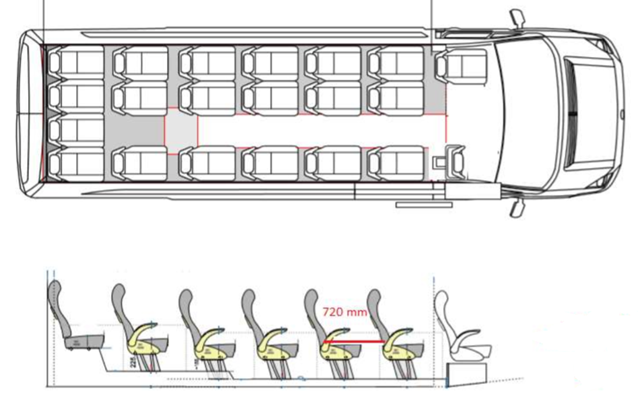 Понуђачи морају да понуде потпуно ново возило. Под термином "новo возилo" подразумева се некоришћено возило са целокупном новом конструкцијом и уграђеним потпуно новим агрегатима, склоповима, подсклоповима, деловима и другим уградбеним ставкама, произведен  најраније 2020. године и који се након испоруке први пут региструје.Набавком возила обухваћена је и набавка обавезне опреме за то возило, као и услуге које су нужно везане за испоруку и то: нулти сервис возила, технички преглед за потребе регистрације као и мин. 5 лит. горива у резервоару.За сваку могућу неусаглашеност карактеристика возила са законима, правилницима и стандардима Републике Србије и Европске уније у потпуности одговара испоручилац возила.У овом Техничком опису наводе се само карактеристике мини аутобуса које су од примарне важности за наручиоца.Понуђено добро не може имати мање опреме од тражене која је саставни део техничке спецификације.Сви материјали од којих је израђен аутобус не смеју ни на који начин здравствено да штете свима онима који су у контакту са возилом (путници, возачи, радници на одржавању возила, случајни пролазници – пешаци). Материјали који садрже азбест нису дозвољени.Понуђач је обавезан да достави атесте, да изврши баждарење тахографа и технички преглед.Понуђач ће техничке карактеристике доказивати каталогом, проспектом или неким другим документом на српском језику који мора да садржи доказ за све захтеване тачке из техничке спецификације предмета јавне набавке.1.Квалитет возила, контрола квалитета, гарантни рок  и рекламација. Приликом испоруке возила понуђач је дужан да уз возило преда и сву документацију (сервисну књигу и литературу, царинску документацију и сл.) неопходну за регистрацију возила.Приликом испоруке понуђач је дужан да доставим и план сервисирања возила.Приликом испоруке утврђује се квалитет  испорученог возила , тј. сачињава се Записник о примопредаји  којим се констатује квалитет. Записником ће се утврдити сви евентуални недостаци возила.  Општи  гарантни  рок  за испоручено возило укључујући опрему износи 24. (двадесетчетири) месеца.Гаранција обухвата све што није резултат  неправилног руковања  и одржавања, механичких оштећења, потрошних и хабајућих делова.Понуђач је дужан да о свом трошку, у гарантном року, без одлагања отклони све недостатке и  неисправности који су предмет гаранције на испоручено возило.Уколико недостатак или неисправност који су предмет гаранције није могуће отклонити у краћем року, продавац је дужан да купцу стави на располагање друго возило исте класе, до отклањања истих на спорном возилу.Рок за отклањање недостатака односно неисправности је максимално 15 (петнаесет) дана од дана преузимања возила.2.Рок, место испоруке возилаРок испоруке максимум  45 (четрдесетпет) дана од дана потписивања уговора. Испорука ће се извршити радним данима у радно време.Приликом испоруке и преузимања возила продавац  је дужан да изврши презентацију возила са упутствима/саветима за коришћење и одржавање возила у складу са препорукама произвођача.Место испоруке је  продајно место- седиште понуђача.Приликом испоруке утврђује се квалитет  испорученог возила , тј. сачињава се Записник о примопредаји  којим се констатује квалитет. Записником ће се утврдити сви евентуални недостаци возила.У случају неодговарајуће испоруке у смислу уговореног квалитета и услова продајенаручилац ће извршити рекламацију. У том случају, одабрани понуђач мора најкасније у року до 15 (петнаесет) дана од  дана пријема захтева за рекламацију, отклонити све недостатке и Наручиоцу испоручити возило траженог квалитета и под уговореним условима о свом трошку.У случају поновљене рекламације купац задржава право раскида уговора и право на надокнаду настале штете.3.Мере заштитеПонуђач  је дужан да приликом испоруке, примењује све потребне мере заштите у складу са Закон о општој безбедности производа („Службени гласник РС“ бр. 41/2009); Закона о техничким захтевима за производе и оцењивању усаглашености („Службени гласник РС“ бр. 36/2009); Закона о здравственој исправности предмета опште употребе ("Сл. гласник РС", број 92/11); и 104/2016); Закона о безбедности и здрављу на раду („Службени гласник РС“ бр. 101/2005 и 91/2015);Закона о процени утицаја на животну средину („Службени гласник РС“,бр.135/04 и 36/09); Закона о заштити од пожара Сл.гласник РС бр.111/2019 и 20/2015 и Закона о заштити потрошача („Службени гласник РС“ бр. 62/2014 и 6/2016-др.ЗакониIV  УСЛОВИ ЗА УЧЕШЋЕ У ПОСТУПКУ ЈАВНЕ НАБАВКЕ ИЗ ЧЛ. 75. И 76. ЗЈН И УПУТСТВО КАКО СЕ ДОКАЗУЈЕ ИСПУЊЕНОСТ ТИХ УСЛОВАОБАВЕЗНИ УСЛОВИУ поступку предметне јавне набавке Подносилац понуде мора да докаже да испуњава обавезне услове за учешће, дефинисане чл. 75. Закона, а испуњеност обавезних услова за учешће у поступку предметне јавне набавке, доказује на начин дефинисан у следећој табели, и то:ДОДАТНИ УСЛОВИПодносилац понуде који учествује у поступку предметне јавне набавке мора испунити додатне услове за учешће у поступку јавне набавке, дефинисане овом конкурсном документацијом,а испуњеност додатних услова понуђач доказује на начин дефинисан у наредној табели, и то:УПУТСТВО КАКО СЕ ДОКАЗУЈЕ ИСПУЊЕНОСТ УСЛОВАИспуњеност обавезних услова за учешће у поступку предметне јавне набавке наведних у табеларном приказу обавезних услова под редним бројем 1, 2, 3 и 4.у складу сачл. 77. ст. 4. ЗЈН, подносилац понуде доказује достављањем ИЗЈАВЕ (Образац 4. у поглављу VI ове конкурсне документације), којом под пуном материјалном и кривичном одговорношћу потврђује да испуњава услове за учешће у поступку јавне набавке из чл. 75. ст. 1. тач. 1) до 4.), чл. 75. ст. 2. ЗЈН, дефинисане овом конкурсном документацијом.Поред наведене изјаве потребно је да понуђач достави доказе о испуњености додатних услова- документацију наведену у табели.Уколико понуђач подноси понуду са подизвођачем, у складу са чланом 80. ЗЈН, подизвођач мора да испуњава обавезне услове из члана 75. став 1. тач. 1) до 4.), чл.75 ст.2.ЗЈН. У том случају понуђач је дужан да за подизвођача достави ИЗЈАВУ подизвођача (Образац 5. у поглављу VI ове конкурсне документације), потписану од стране овлашћеног лица подизвођача и оверену печатом. Уколико понуду подноси група понуђача, сваки понуђач из групе понуђача мора да испуни обавезне услове из члана 75. став 1. тач. 1.) до 4),чл.75 ст.2. ЗЈН, а додатне услове испуњавају заједно. У том случају ИЗЈАВА (Образац 4. у поглављу VI ове конкурсне документације), мора бити потписана од стране овлашћеног лица сваког понуђача из групе понуђача и оверена печатом. Саставни део заједничке понуде је споразум којим се понуђачи из групе међусобно и према наручиоцу обавезују на извршење јавне набавке, а који садржи:податке о члану групе који ће бити носилац посла, односно који ће поднети понуду и који ће         заступати групу понуђача пред наручиоцем;опис послова сваког од понуђача из групе понуђача у извршењу уговора.Понуђачи који поднесу заједничку понуду одговарају неограничено солидарно према наручиоцу.Понуђач је дужан да без одлагања писмено обавести наручиоца о било којој промени у вези са испуњеношћу услова из поступка јавне набавке, која наступи до доношења одлуке, односно закључења уговора, односно током важења уговора о јавној набавци и да је документује на прописани начин.Наручилац ће пре доношења одлуке о додели уговора дужан да затражи од понуђача, чија је понуда оцењена као најповољнија, да достави копију доказа о испуњености услова, а може и да затражи на увид оригинал или оверену копију свих или појединих доказа о испуњености услова. Ако понуђач у остављеном, примереном року који не може бити краћи од 5(пет) дана, не достави тражене доказе, наручилац ће његову понуду одбити као неприхватљиву.Уколико наручилац буде захтевао достављање доказа о испуњености обавезних и додатних услова за учешће у поступку предметне јавне набавке (свих или појединих доказа о испуњености услова), понуђач ће бити дужан да их достави.Наручилац није дужан да од понуђача затражи достављање свих или појединих доказа уколико за истог понуђача поседује одговарајуће доказе из других поступака јавних набавки које спроводи или је спроводио.ОБАВЕЗНИ УСЛОВИОбавезни докази који су прописани чланом 75. ст. 1.тач. 1.до тач.4. ЗЈН,а који се у овом поступку јавне набавке доказују путем напред наведене изјаве су:Чл. 75. ст. 1. тач. 1.) Закона, услов под редним бројем 1. наведен у табеларном приказу обавезних услова – Доказ:Правна лица: Извод из регистра Агенције за привредне регистре, односно извод из регистра надлежног привредног суда; Предузетници: Извод из регистра Агенције за привредне регистре, односно извод из одговарајућег регистра.Чл. 75. ст. 1. тач. 2.) Закона, услов под редним бројем 2. наведен у табеларном приказу обавезних услова – Доказ:Правна лица: 1) Извод из казнене евиденције, односно уверењe основног суда на чијем подручју се налази седиште домаћег правног лица, односно седиште представништва или огранка страног правног лица, којим се потврђује да правно лице није осуђивано за кривична дела против привреде, кривична дела против животне средине, кривично дело примања или давања мита, кривично дело преваре. Напомена: Уколико уверење Основног суда не обухвата податке из казнене евиденције за кривична дела која су у надлежности редовног кривичног одељења Вишег суда, потребно је поред уверења Основног суда доставити и УВЕРЕЊЕ ВИШЕГ СУДА на чијем подручју је седиште домаћег правног лица, односно седиште представништва или огранка страног правног лица, којом се потврђује да правно лице није осуђивано за кривична дела против привреде и кривично дело примања мита; 2) Извод из казнене евиденције Посебног одељења за организовани криминал Вишег суда у Београду, којим се потврђује да правно лице није осуђивано за неко од кривичних дела организованог криминала; 3) Извод из казнене евиденције, односно уверење надлежне полицијске управе МУП-а, којим се потврђује да законски заступник понуђача није осуђиван за кривична дела против привреде, кривична дела против животне средине, кривично дело примања или давања мита, кривично дело преваре и неко од кривичних дела организованог криминала (захтев се може поднети према месту рођења или према месту пребивалишта законског заступника). Уколико понуђач има више законских заступника дужан је да достави доказ за сваког од њих. Предузетници и физичка лица: Извод из казнене евиденције, односно уверење надлежне полицијске управе МУП-а, којим се потврђује да није осуђиван за неко од кривичних дела каочлан организоване криминалне групе, да није осуђиван за кривична дела против привреде, кривична дела против животне средине, кривично дело примања или давања мита, кривично дело преваре (захтев се може поднети према месту рођења или према месту пребивалишта).Докази не могу бити старији од два месеца пре отварања понуда.Чл. 75. ст. 1. тач. 4.) Закона, услов под редним бројем 3. наведен у табеларном приказу обавезних услова  - Доказ: Уверење Пореске управе Министарства финансија да је измирио доспеле порезе и доприносе и уверење надлежне управе локалне самоуправе да је измирио обавезе по основу изворних локалних јавних прихода или потврду надлежног органа да се понуђач налази у поступку приватизације. Докази не могу бити старији од два месеца пре отварања понуда.ДОДАТНИ УСЛОВИ  Додатни докази који је наручилац одредио су:Пословни капацитет, услов под редним бројем 1. наведен у табеларном приказу додатних услова – А) достављањем писменог доказа да је понуђач овлашћен да врши надградњу, продавају и сервисера понуђене марке возила, односно овлашћење произвођача или генералног увозника за надградњу, продају и сервисирање марке возила које се даје у понуди, на територији Републике Србије.Б)  потписан уговор са произвођачем возила за подршку приликом хомологизације- возило урађено у складу са техничким смерницама произвођачаДокази о испуњености додатних услова могу се достављати уз понуду у неовереним копијама.Наручилац ће пре доношења одлуке о додели уговора у случају да посумња у веродостојност доказа достављених у неовереним копијама  од понуђача, чија је понуда оцењена као најповољнија, да затражи на увид оригинал или оверену копију свих или појединих доказа о испуњености услова. Ако понуђач у остављеном, примереном року који не може бити краћи од 5(пет) дана, не достави тражене доказе, наручилац ће његову понуду одбити као неприхватљиву.Понуђачи који су регистровани у Регистру понуђача који води Агенција за привредне регистре не достављају доказе о испуњености услова из члана 75. ст. 1. тач. 1) до 4) Закона, сходно чл. 78. Закона.Понуђач није дужан да доставља доказе који су јавно доступни на интернет страницама надлежних органа, и то:доказ из члана 75. став 1. тачка 1) ЗЈН понуђачи који су регистровани у регистру који води Агенција за привредне регистре не морају да доставе, јер је јавно доступан на интернет стреници Агенције за привредне регистре - www.apr.gov.rs)Уколико је доказ о испуњености услова електронски документ, понуђач доставља копију електронског документа у писаном облику, у складу са законом којим се уређује електронски документ.Ако се у држави у којој понуђач има седиште не издају тражени докази, понуђач може, уместо доказа, приложити своју писану изјаву, дату под кривичном и материјалном одговорношћу оверену пред судским или управним органом, јавним бележником или другим надлежним органом те државе.Ако понуђач има седиште у другој држави, Наручилац може да провери да ли су документи којима понуђач доказује испуњеност тражених услова издати од стране надлежних органа те државеУколико је доказ о испуњености услова електронски документ, понуђач доставља копијуелектронског документа у писаном облику, у складу са законом којим се уређује електронски документ, осим уколико подноси електронску понуду када се доказ доставља у изворном електронском облику.Наведена изјава мора бити преведена на српски језик од стране овлашћеног судског тумача.Лице уписано у Регистар понуђача није дужно да доказује испуњеност наведених обавезних услова.Уколико претрагом података из Регистра понуђача, наручилац утврди брисање привредног субјекта из Регистра, понуда ће бити одбијена као неприхватљива.Понуђач може у својој понуди, уместо достављања доказа којима доказује испуњеностпојединих услова, навести интернет страницу на којој су подаци о испуњености услова јавно доступни	V КРИТЕРИЈУМ ЗА ИЗБОР НАЈПОВОЉНИЈЕ ПОНУДЕКритеријум за доделу уговора је „најнижа понуђена цена“. Оцена најповољније понуде вршиће се на основу збирне цена без ПДВ-а  из обрасца понуде. Елементи критеријума, односно начин на основу којих ће наручилац извршити доделу уговора у ситуацији када постоје две или више понуда са једнаком понуђеном ценомУколико две или више понуда имају исту понђену цену, као најповољнија биће изабрана понуда оног понуђача који је дао рок испоруке краћи. (максимум 45 (четрдесет пет дана).Уколико ни након примене горе наведеног резервног елемента критеријума није могуће донети одлуку о додели уговора, наручилац ће уговор доделити понуђачу који буде извучен путем жреба. Наручилац ће писмено обавестити све понуђаче који су поднели понуде о датуму када ће се одржати извлачење путем жреба. Жребом ће бити обухваћене само оне понуде које имају једнаку најнижу понуђену цену исти рок испоруке. Извлачење путем жреба наручилац ће извршити јавно, у присуству понуђача, и то тако што ће називе понуђача исписати на одвојеним папирима, који су исте величине и боје, те ће све те папире ставити у провидну кутију одакле ће извући само један папир. Понуђачу чији назив буде на извученом папиру ће бити додељен уговор. Понуђачима који не присуствују овом поступку, наручилац ће доставити записник извлачења путем жреба.VI  ОБРАСЦИ КОЈИ ЧИНЕ САСТАВНИ ДЕО ПОНУДЕСаставни део понуде чине следећи обрасци:Образац понуде (Образац 1);Образац структуре понуђене цене (Образац 2)Образац трошкова припреме понуде (Образац 3);Образац изјаве о независној понуди (Образац 4);Образац изјаве испоручиоца о испуњености услова за учешће у поступку јавне набавке - чл. 75. и 76. ЗЈН, наведених овом конурсном докумнтацијом, (Образац 5);Образац изјаве подизвођача о испуњености услова за учешће у поступку јавне набавке  - чл. 75. ЗЈН, наведених овом конкурсном документацијом (Образац 6);Образац изјаве испоручиоца да ће без одлагања писмо обавестити наручиоца о било којој промени у вези са испуњености услова (Образац 7);Образац изјаве – о достављеној банкарској гаранцији као финансијског обезбеђења за озбиљност понуде, у износу од 10 % од укупне вредности понуде без ПДВ-а, (Образац 8);Образац изјаве - о безусловном достављању банкарске гаранције  за добро извршења посла, у износу од 10 % од укупне вредности понуде без ПДВ-а (Образац 9); Образац изјаве - о безусловном достављању банкарске гаранције  за извршење уговорених обавеза у гарантном року, у износу од 10 % од укупне вредности понуде без ПДВ-а (Образац 10)иМодел уговора (прва страна попуњена, свака страна парафирана и оверена, задња страна потписана и оверена) поглавље VII Конкурсне документације.                                                                                                                                       (ОБРАЗАЦ  1)ОБРАЗАЦ ПОНУДЕ Понуда бр ________________ од __________________ за јавну набавку добара – Набавка мини аутобуса 19+1+1.- ЈН број 18/2019.1)ОПШТИ ПОДАЦИ О ПОНУЂАЧУ2) ПОНУДУ ПОДНОСИ: Напомена: заокружити начин подношења понуде и уписати податке о подизвођачу, уколико се понуда подноси са подизвођачем, односно податке о свим учесницима заједничке понуде, уколико понуду подноси група понуђачаНапомена:Табелу „Подаци о подизвођачу“ попуњавају само они понуђачи који подносе  понуду са подизвођачем, а уколико има већи број подизвођача од места предвиђених у табели, потребно је да се наведени образац копира у довољном броју примерака, да се попуни и достави за сваког подизвођача.4) ПОДАЦИ О УЧЕСНИКУ  У ЗАЈЕДНИЧКОЈ ПОНУДИНапомена:Табелу „Подаци о учеснику у заједничкој понуди“ попуњавају само они понуђачи који подносе заједничку понуду, а уколико има већи број учесника у заједничкој понуди од места предвиђених у табели, потребно је да се наведени образац копира у довољном броју примерака, да се попуни и достави за сваког понуђача који је учесник у заједничкој понуди.ОПИС ПРЕДМЕТА НАБАВКЕ У ПОНУДИ ЗА ЈАВНУ НАБАВКУ  ДОБАРА– Набавка мини аутобуса 19+1+1 - ЈН број 18/2019.Датум 					                    Потпис понуђача:           М.П. _____________________________			           ________________________________Упутство за попуњавање обрасца понуде и уједно структуре ценеУ случају ппднпшеоа заједничке ппнуде, наведени пбразац пптписује и пверава члан групе кпји ће ппднети ппнуду и кпји ће заступати групу ппнуђача пред наручипцем.Напомене:Образац понуде понуђач мора да попуни, овери печатом и потпише, чиме потврђује да су тачни подаци који су у обрасцу понуде наведени. Уколико понуђачи подносе заједничку понуду, група понуђача може да се определи да образац понуде потписују и печатом оверавају сви понуђачи из групе понуђача или група понуђача може да одреди једног понуђача из групе који ће попунити, потписати и печатом оверити образац понуде.Уколико је предмет јавне набавке обликован у више партија, понуђачи ће попуњавати образац понуде за сваку партију посе(ОБРАЗАЦ  2)ОБРАЗАЦ СТРУКТУРЕ ПОНУЂЕНЕ ЦЕНЕ ЗА ПУТНИЧКО СЛУЖБЕНО ВОЗИЛО- НОВОУпутство за попуњавање:У колону 5. уписати јединичну цену за понуђено добро без ПДВ-а У колону 6. уписати износ ПДВ-а У колону 7. уписати јединичну цену за   понуђено добро са ПДВ-ом;У колону 8. Уписати годину производње понуђеног добра У колону 9. уписати произвођача и ознаку понуђеног добра.Напомена:У цену су урачунати сви трошкови које понуђач има у вези испоруке предметног добара (евентуални увоз, трошкови утовара, истовара, трошкове превоза, трошкви издавања атеста и остали трошкови)(ОБРАЗАЦ  3)                                  ОБРАЗАЦ ТРОШКОВА ПРИПРЕМЕ ПОНУДЕУ складу са чланом 88. став 1. ЗЈН, понуђач ____________________ [навести назив понуђача], доставља укупан износ и структуру трошкова припремања понуде, како следи у табели:Трошкове припреме и подношења понуде сноси искључиво понуђач и не може тражити од наручиоца накнаду трошкова.Ако је поступак јавне набавке обустављен из разлога који су на страни наручиоца, наручилац је дужан да понуђачу надокнади трошкове израде узорка или модела, ако су израђени у складу са техничким спецификацијама наручиоца и трошкове прибављања средства обезбеђења, под условом да је понуђач тражио накнаду тих трошкова у својој понуди.Напомена: достављање овог обрасца није обавезно.(ОБРАЗАЦ  4)ОБРАЗАЦ ИЗЈАВЕ О НЕЗАВИСНОЈ ПОНУДИУ складу са чланом 26. ЗЈН, ________________________________________,                                                                             (Назив понуђача)даје: ИЗЈАВУО НЕЗАВИСНОЈ ПОНУДИПод пуном материјалном и кривичном одговорношћу потврђујем да сам понуду у поступку јавне набавке добара- Набавка мини аутобуса 19+1+1- ЈН број 18/2019..поднео независно, без договора са другим понуђачима или заинтересованим лицима.Напомена: у случају постојања основане сумње у истинитост изјаве о независној понуди, наручулац ће одмах обавестити организацију надлежну за заштиту конкуренције.Организација надлежна за заштиту конкуренције, може понуђачу, односно заинтересованом лицу изрећи меру забране учешћа у поступку јавне набавке ако утврди да је понуђач, односно заинтересовано лице повредило конкуренцију у поступку јавне набавке у смислу ЗЈН којим се уређује заштита конкуренције. Мера забране учешћа у поступку јавне набавке може трајати до две године. Повреда конкуренције представља негативну референцу, у смислу члана 82. став 1. тачка 2) ЗЈН.Уколико понуду подноси група понуђача, Изјава мора бити потписана од стране овлашћеног лица сваког понуђача из групе понуђача и оверена печатом(ОБРАЗАЦ 5)ОБРАЗАЦ ИЗЈАВЕ ПОНУЂАЧА  О ИСПУЊЕНОСТИ ОБАВЕЗНИХ УСЛОВА ЗА УЧЕШЋЕ У ПОСТУПКУ ЈАВНЕ НАБАВКЕ -  ЧЛ. 75.ЗЈНУ складу са чланом 77. став 4. ЗЈН. Под пуном материјалном и кривичном одговорношћу, као заступник понуђача, дајем следећу				И З Ј А В УПонуђач  _____________________________________________[навести назив понуђача]у поступку јавне набавке добара  ЈН број 18/2019- набавка мини аутобуса19+1+1, испуњава све услове из чл. 75. и 76. ЗЈН, односно услове дефинисане конкурсном документацијомза предметну јавну набавку, и то:Понуђач је регистрован код надлежног органа, односно уписан у одговарајући регистар (чл. 75. ст. 1. тач. 1) ЗЈН);Понуђач и његов законски заступник нису осуђивани за неко од кривичних дела као члан организоване криминалне групе, да нису осуђивани за кривична дела против привреде, кривична дела против животне средине, кривично дело примања или давања мита, кривично дело преваре(чл. 75. ст. 1. тач. 2) ЗЈН);Понуђач је измирио доспеле порезе, доприносе и друге јавне дажбине у складу са прописима Републике Србије (или стране државе када има седиште на њеној територији) (чл. 75. ст. 1. тач. 4) ЗЈН);Понуђач је поштовао обавезе које произлазе из важећих прописа о заштити на раду, запошљавању и условима рада, заштити животне средине и нема забрану обављања делатности која је на снази у време подношења понуде за предметну јавну набавку (чл. 75. ст. 2. ЗЈН);Место:_____________                                                          Потписпонуђача:Датум:_____________                         М.П.                     _____________________                                                        Напомена:Уколико понуду подноси група понуђача, Изјава мора бити потписана од стране овлашћеног лица сваког понуђача из групе понуђача и оверена печатом, на који начин сваки понуђач из групе понуђача изјављује да испуњава обавезне услове из члана 75. став 1. тач. 1) до 4) ЗЈН, а да додатне услове испуњавају заједно.(ОБРАЗАЦ 6)ОБРАЗАЦ ИЗЈАВЕ ПОДИЗВОЂАЧА  О ИСПУЊЕНОСТИ ОБАВЕЗНИХ УСЛОВА ЗА УЧЕШЋЕ У ПОСТУПКУ ЈАВНЕ НАБАВКЕ -  ЧЛАН 75. ЗЈНУ складу са чланом 77. став 4. ЗЈН. Под пуном материјалном и кривичном одговорношћу, као заступник понуђача, дајем следећу				И З Ј А В УПодизвођач___________________________________________[навести назив подизвођача]у поступку јавне набавке добара  ЈН број 18/2019- набавка мини аутобуса 19+1+1, испуњава све услове из чл. 75. ЗЈН, односно услове дефинисане конкурсном документацијомза предметну јавну набавку, и то:Подизвођач је регистрован код надлежног органа, односно уписан у одговарајући регистар (чл. 75. ст. 1. тач. 1) ЗЈН);Подизвођач и његов законски заступник нису осуђивани за неко од кривичних дела као члан организоване криминалне групе, да нису осуђивани за кривична дела против привреде, кривична дела против животне средине, кривично дело примања или давања мита, кривично дело преваре(чл. 75. ст. 1. тач. 2) ЗЈН);Подизвођач је измирио доспеле порезе, доприносе и друге јавне дажбине у складу са прописима Републике Србије (или стране државе када има седиште на њеној територији) (чл. 75. ст. 1. тач. 4) ЗЈН);Подизвођач је поштовао обавезе које произлазе из важећих прописа о заштити на раду, запошљавању и условима рада, заштити животне средине и нема забрану обављања делатности која је на снази у време подношења понуде за предметну јавну набавку (чл. 75. ст. 2. ЗЈН).Место:_____________                                                           Потпис подизвођача:Датум:_____________                         М.П.                     _____________________                                                        Напомена:Уколико понуђач подноси понуду са подизвођачем, Изјава мора бити потписана од стране овлашћеног лица подизвођача и оверена печатом.
                                                                                                                                    (ОБРАЗАЦ  7)ОБРАЗАЦ ИЗЈАВЕ ИСПОРУЧИОЦА ДА ЋЕ  БЕЗ ОДЛАГАЊА ОБАВЕСТИТИ НАРУЧИОЦА О ПРОМЕНИ КОЈА ЈЕ У ВЕЗИ СА ИСПУЊЕНОСТИ УСЛОВА ИЗ ЈАВНЕ НАБАВКЕУ складу са чланом 77. став 7. Закона о јавним набавкама ("Службени гласник Републике Србије", број 124/12, 14/15 и 68/15), под пуном материјалном и кривичном одговорношћу, понуђач_______________________________ И З Ј А В Љ У Ј  Е да ће без одлагања писмено обавестити наручиоца о било којој промени у вези са испуњеношћу услова из поступка јавне набавке, а која наступи до доношења одлуке, односно закључења Уговора, односно током важења Уговора о јавној набавци, и да ће о томе доставити доказ.Место и датум:				                      Потпис понуђача:__________________________                         _____________________________________                                                                                (штампано име и презиме овлашћеног лица)                                                      М.П.                _____________________________________                                       (читак отисак печата)                                  ( потпис)НАПОМЕНА: Овлашћено лице Понуђача мора да попуни Образац изјаве, (да у уводном делу наведе назив понуђача, да га потпише и овери печатом)                                                                                                                                        (ОБРАЗАЦ  8)ИЗЈАВА О ДОСТАВЉЕНОЈ БАНКАРСКОЈ ГАРАНЦИЈИ ЗА ОЗБИЉНОСТ ПОНУДЕ (ДОСТАВЉА СЕ УЗ ПОНУДУ)У прилогу Вам достављамо неопозиву, наплативу на позив Банкарску гаранцију за Озбиљност понуде, за ЈН бр.18/2019НАБАВКА МИНИ АУТОБУСА 19+1+1на износ од 10 % од вредности понуде без урачунатог ПДВ-а за случај одустајања од закључења уговора која важи најмање до дана истека важења понуде.Прилог уз ову изјаву:Банкраска гаранција за озбиљност понудеМесто и датум:					                     Потпис понуђача:_______________                                        	         _______________________________							       (штампано име и презиме овлашћеног лица)М.П.                  _______________________________				(читак отисак печата)                                  (пун потпис)(ОБРАЗАЦ  9)ИЗЈАВА О НАМЕРАМАУ ВЕЗИ ДОСТАВЉАЊА БАНКАРСКЕ ГАРАНЦИЈЕ ЗА ДОБРО ИЗВРШЕЊЕ ПОСЛАБеспоговорно се обавезујемо да ћемо приликом закључења уговора доставити Наручиоцу неопозиву, плативу на позив банкарску гаранцију за добро извршење посла, за ЈН бр.18/2019 НАБАВКА МИНИ АУТОБУСА 19+1+1на износ од 10 % од укупне вредности Уговора без ПДВ-а, која важи најмање 30 дана дуже од уговореног рока испоруке..Напомена: Изјава се прилаже уз понуду, а  банкарска гаранција за испуњење уговорне обавезе се доставља приликом потписивања уговора.Место и датум:				                                    Потпис понуђача:______________                           МП                                            ____________________                                            (читак отисак печата)                                          (штампано име и презиме овлашћеног лица)                                                                                             _______________________________                                                                                                                    (пун потпис)                                                                                                                                                 (ОБРАЗАЦ  10)ИЗЈАВА О НАМЕРАМАУ ВЕЗИ ДОСТАВЉАЊА БАНКАРСКЕ ГАРАНЦИЈЕЗА ОТКЛАЊАЊЕ НЕДОСТАТАКА У ГАРАНТНОМ ПЕРИОДУБеспоговорно се обавезујемо да ћемо приликом  квантитативно квалитативог пријема возила, доставити Наручиоцу неопозиву, плативу на позив банкарску гаранцију за отклањање недостатака у гарантном року, за ЈН бр.18/2019НАБАВКА МИНИ АУТОБУСА 19+1+1издату стране банке прихватљиве за Наручиоца на износ од 10% од укупне вредности Уговора без ПДВ-а, која важи најмање 30 дана дуже од уговореног гарантног рока.Напомена: Изјава се прилаже уз понуду, а  банкарска гаранција за испуњење уговорних обавеза у гарантном року се доставља приликом квантитативно квалитативног пријема и уноси се у записник.Место и датум				                               Потпис понуђача:_______________ год.		                     _____________________________________					      	                                (штампано име и презиме овлашћеног лица)               М.П                             ______________________________	                                                                  (читак отисак печата)                                          (пун потпис)VII МОДЕЛ УГОВОРА(ПОПУНИТИ ПРВУ СТРАНУ, СВАКУ СТРАНИЦУ ПАРАФИРАТИ И ОВЕРИТИ ПЕЧАТОМ, ПОСЛЕДЊУ СТРАНИЦУ ОВЕРИТИ ПЕЧАТОМ И ПОТПИСАТИ)закључен између:иЧЛАН 1.Предмет овог  уговора је набавка добара – мини аутобуса 19+1+1 (у даљем тексту возила) према понуди  број ________ од  ____. ____. _________. године, која са обрасцем структуре понуђене цене и техничком спецификацијом  чини  саставни део овог Уговора.НАПОМЕНА: члан 1. попуњава Купац.ЧЛАН 2.Овим уговором  продавац и купац уређују права, обавезе и одговорности у погледу продаје  добара –мини аутобуса, као и друга питања везана за реализацију овог уговора, под условима утврђеним конкурсном документацијом за јавну набавку спроведену код купца под бројем  ЈН бр. 18/2019, и законским прописима којима се уређују права и обавезе за ову врсту добара.ЧЛАН 3.Уговорне стране констатују:да је Купац, на основу  чл. 39. ст. 1. ЗЈН («Службени гласник Републике Србије» бр. 124/2012, 68/15 ), Одлуке о покретању поступка број ______-____ од дана ____.____. _______. године  и Позива за подношење понуда за набавку  новог мини аутобуса, објављеног на Порталу јавних набавки, сајту набавки МО и ВС  и на интернет страници ВУ „Тара“, спровео отворени поступак јавне набавке број ЈН бр. 18/2019 ;да је продавац  __________________________  ______.______.2020. године доставио понуду заведену под бројем  	, која се са структуром цене налази у прилогу уговора и саставни је део овог уговора;да понуда продавца у потпуности одговара техничким спецификацијама из конкурсне документације купца,да је Купац у складу са чл. 108. Закона, продавца, на основу одлуке о додели уговора бр.	од	. 	. ________ године, изабрао као  најповољнијег.НАПОМЕНА: члан 3. попуњава Купац.                                                                                 ЧЛАН 4.Продавац ће део набавке извршити преко подизвођача: 	,са седиштем у 	,ул. 	бр. 	,Матични број 	ПИБ 	, у проценту од 	. 	,са седиштем у 	,ул. 	бр. 	,Матични број 	ПИБ 	, у проценту од 	.  _________________________________,са седиштем у 	,ул. 	бр. 	,Матични број 	ПИБ 	, у проценту од  	.односно у групи понуђача коју чине: 	,са седиштем у 	,ул. 	бр. 	,Матични број 	ПИБ 	, у проценту од  	. 	,са седиштем у 	,ул. 	бр. 	,Матични број 	ПИБ 	, у проценту од 	. 	,са седиштем у 	,ул. 	бр. 	,Матични број 	ПИБ 	, у проценту од 	.,Продавац у потпуности одговара  купцу за извршење уговорених обавеза, као за део набавке који  ће извршити преко подизвођача.Продавац одговара купцу за извршење уговорених обавеза неограничено солидарно са осталим понуђачима из групе понуђача.МЕСТО И РОК ИСПОРУКЕ И ДОКУМЕНТАЦИЈА О ИСПОРУЦИЧЛАН 5.Продавац се обавезује да возило  које су предмет уговора испоручи , радним даном у радно време,  у року од  ( као у понуди) _______ (___________________) календарских дана од дана закључења уговора. Место преузимања возила је седиште продавца.Продавац је дужан да обавести купца о тачном дану и времену испоруке возила.                             ЧЛАН 6.Продавац ће купцу предати исправну документацију о испоруци ( оверену отпремницу).Оверена отпремница , рачун и обострано потписан Записник о примопредаји  су једини основ за плаћање испорученог возила.ЧЛАН 7.Приликом испоруке и преузимања возила продавац је дужан да изврши презентацију возила са упутствима/саветима за коришћење и одржавање возила у складу са препорукама произвођача.                                                   ЦЕНАЧЛАН 8.Уговорне стране су сагласне да укупна цена, према понуди  продавца, на дан закључења овог уговора износи (као у понуди)                        дин без ПДВ-а односно(као у понуди)_____________________дин са ПДВ-ом.Цена је фиксна и обухвата све трошкове које  продавац  има у вези испоруке возила (евентуални  увоз, трошкове утовара, истовара, трошкове превоза, трошкове издавања атеста и остале трошкове).            ПЛАЋАЊЕ  ЧЛАН 9.Купац се обавезује да цену за испоручено возило које је предмет јавне набавке плати у року од (као у понуди) ____ (_____________) дана од дана испоруке возила и пријема исправног рачуна у седиште купца уплатом на текући рачун продавца.УТВРЂИВАЊЕ КВАЛИТЕТА, И РЕШАВАЊЕ РЕКЛАМАЦИЈЕ                                                                      ЧЛАН 10.Продавац гарантује да понуђено возило  испуњава захтеве купца у погледу квалитета описаном у  делу „Врста, техничке (спецификације) карактеристике, квалитет, количина и опис добара“ који се налази у прилогу уговора и саставни је део уговора.Квалитативни пријем и контрола вршиће се приликом испоруке возила од стране овлашћених представника купцаца и продавца о чему ће бити сачињен Записник о примопредаји. Сматра се да је испорука извршена када представници обе уговорне стране потпишу Записник о примопредаји.Приликом испоруке продавац је дужан да за испоручено возило достави и сву потребну пратећу документацију (сервисну књигу и литературу, царинску документацију и сл.) којом купац несметано може да изврши регистрацију возила.Приликом испоруке продавац је дужан да достави и план сервисирања возила.ЧЛАН 11.Продавац је дужан а обезбеди континуитет у снабдевању оригиналних резервних делова произвођача возила по најповољнијим условима.ЧЛАН 12.У случају неодговарајуће испоруке у смислу захтеваних техничких карактеристика или уговорених услова, купац ће извршити рекламацију и сачинити записник и у том случају продавац је дужан да у року од највише 15 (петнаест) дана од дана рекламације испоручи купцу уговорено возило , под уговореним условима, о свом трошку.У случају поновљене рекламације купац задржава право раскида уговора и право на надокнаду настале штете.ГАРАНТНИ РОК  И СЕРВИС              ЧЛАН 13.Општи  гарантни  рок  за испоручено возило укључујући опрему је 24. (двадесетчетири) месеца.Гарантни рок почиње да тече од дана потписивања Записника о примопредаји возила.Гаранција обухвата све што није резултат  неправилног руковања  и одржавања, механичких оштећења, потрошних и хабајућих делова.Продавац је дужан да о свом трошку, у гарантном року,без одлагања отклони све недостатке и неисправности који су предмет гаранције на испоручено возило.Уколико недостатак или неисправност који су предмет гаранције није могуће отклонити у краћем року, продавац је дужан да купцу стави на располагање друго возило исте класе, до отклањања истих на спорном возилу.Рок за отклањање недостатака односно неисправности је максимално до 15 (петнаесет) дана од дана преузимања возила.Сервисирање возила  и отклањање недостатака односно неисправности на истом, у гарантном року вршиће овлашћени сервиси на територији Републике Србије. ПРОМЕНЕ ПОДАТАКАЧЛАН 14.Продавац је дужан да у скалду са одредбама члана 77.ЗЈН („Сл.гласник“ РС“,бр.124/2012,14/2015 i 68/15) току реализације Уговора без одлагања писмено обавести купца о било којој промени података о испуњености услова наведених у Конкурсној документацији и да их документује доказима.КАЗНЕНЕ ОДРЕДБЕ И НАКНАДА ШТЕТАЧЛАН 15.Ако продавац прекорачи уговорени рок испоруке својом кривицом, дужан је да за сваки дан закашњења плати купцу уговорну казну у износу од 2 %о промила , с тим да износ тако одређене уговорне казне не може бити већи од 3 %  укупно уговорене вредности добара без ПДВ-а.Делимично извршење или предаја уговорене испоруке у предвиђеном року не искључује обавезу плаћања уговорне казне.ЧЛАН 16.Ако је купац због закашњења продавца у испоруци путничког возила  претрпео штету која је већа од износа уговорене казне, може уместо уговорне казне захтевати накнаду штете, односно поред уговорене казне захтевати и разлику до пуног износа претрпљене штете.СРЕДСТВА ОБЕЗБЕЂЕЊАЧЛАН 17.Ако продавац не изврши у било ком проценту, било коју уговорну обавезу, једнострано раскине уговор или закасни са испоруком преко рока који је покривен напред наведеним казненим одредбама, купац, ће доставити продавцу неопозиву, наплативу на позив банкарску гаранцију за добро извршење посла, издату од стране банке прихватљиве за Купца на износ од 10 % од укупне вредности уговора без ПДВ-а, која важи најмање 30 (тридесет) дана дуже од уговореног рока испоруке.Ако продавац не изврши у било ком проценту, било коју уговорну обавезу у циљу  отклањања грешака у гарантном року  преко рока који је покривен напред наведеним казненим одредбама, купац, ће доставити продавцу неопозиву, наплативу на позив банкарску гаранцију за отклањање недостатака у гарантном року, издату од стране банке прихватљиве за Купца на износ од 10 % од укупне вредности уговора без ПДВ-а, која важи најмање 30 (тридесет) дана дуже од уговореног гарантног рока.ЧЛАН 18.ИЗМЕНА, ДОПУНА И РАСКИД УГОВОРАОвај уговор може бити измењен или допуњен само писаним Анексом у истој форми сагласношћу уговорних страна, у случају повећаних потреба за додатном опремом предметног добра,  вредност уговора се може повећати максимално 5% од укупне вредности првобитно закљученог уговора (члана 115. став 1. Закона). Ово под условом да су за ову намену обезбеђена планирана финансијска средства.Након закључења уговора о предметној јавној набавци Наручилац може да дозволи промену битног елемента уговора рока извршења услуге из следећих објективних разлога.Рок извршења испоруке може се продужити због наступања више силе сходно одредбама Закона о облигационим односима (“Службени лист СФРЈ”, бр. 29/78, 39/85, 45/89 и 57/89, “Службенилист СРЈ”, бр. 31/93, 22/99 и 44/99) или због наступања других објективних доказивих разлога окојима уговорене стране треба да постигну писмену сагласност.Виша сила подразумева околности које су наступиле после закључења уговора и које уговорним странама нису биле, нити могле бити познате у моменту закључења уговора и нису се могле предвидети, избећи или отклонити. Наступање више силе мора зависити од спољних и ванредних догађаја насталих мимо воље и моћи уговорних страна (поплаве, земљотреси, ратно стање, нереди већег обима, императивне одлуке власти (забрана промета увоза и извоза). Уговорне стране могу бити ослобођене од одговорности за не испуњење обавеза током трајања више силе у оном обиму у којем су деловањем више силе биле онемогућене да те обавезе изврше, при чему су обавезне да предузму одговарајуће мере како би се у насталој ситуацији интерес сваке стране што више осигурао. Ако је Наручилац намерава да измени уговор о јавној набавци дужан да доносе одлуку о измени уговора која садржи податке у складу са Прилогом 3Л. Наручилац је дужан да у року од 3 (три) дана од дана доношења одлуке објави исту на Порталу јавних набавки и достави извештај Управи за јавне набавке и Државној ревизорској институцији.Уколико Испоручилац касни са испуњењем својих обавеза, у случају да не постоји виша сила као разлог кашњења, Наручилац може једнострано раскинути уговор.Свака од уговорних страна има право на раскид овог уговора у случају неиспуњења уговорних обавеза друге уговорне стране достављањем обавештења о раскиду уговора у писаној форми. Уговор се сматра раскинутим након протека рока од 7 (седам) дана од дана пријема писменог обавештења о раскиду уговора.Уколико се сагласе да је престала сврха због које је предметни Уговор закључен и констатују да су за време трајања Уговора наступиле такве промењене околности због којих је неоправдано да Уговор и даље буде на снази, уговорне стране могу да споразумно раскину овај уговор. Отказни рок тече од дана закључења споразума о раскиду Уговора. Независно од воље уговорених страна, уговор се раскида у случају да надлежна организацијска јединица СМР МО спроведе централизовану јавну набавку и закључи уговор о набавци расхладних уређаја са изабраним понуђачем или на други начин престане потреба набавком наведеног добра.МЕРЕ БЕЗБЕДНОСТИЧЛАН 19.Уговорне стране су обавезне да се придржавају Закона о тајности података ("Сл. гласник РС", број 104/09 ) и Уредбе о критеријумима за утврђивање података значајних за одбрану земље који се морају чувати као државна или службена тајна и о утврђивању задатака и послова од посебног значаја за одбрану земље које треба штитити применом посебних мера безбедности (''Сл. лист СРЈ'', бр. 54/94 и ''Сл. гласник РС'', број 88/09 и 111/09).Продавац путничког возила се обавезује да ће за време важности овог Уговора поступати у складу са опште прихваћеним нормама пословања, у складу са инструкцијама одговорних лица купца, као и да ће у потпуности поштовати и чувати интегритет и углед купца, као и Минстарства одбране и Војске Србије у целости.РЕШАВАЊЕ СПОРОВАЧЛАН 20.Уговорне стране су сагласне да ће све евентуалне спорове који проистекну из Уговора решавати споразумно.У случају да настали спор није могуће решити споразумом, уговорне стране су сагласне да ће за њихово решавање бити надлежан Привредни суд у Ужицу.Уговорне стране су сагласне да ће се на међусобне односе који нису дефинисани Уговором, примењивати одредбе Закона о облигационим односима.ОСТАЛЕ ОДРЕДБЕЧЛАН 21.Овај Уговор ступа на снагу када га потпишу овлашћени заступници обе уговорне стране, а ако га овлашћени заступници нису потписали на исти дан, Уговор се сматра заљученим на дан другог потписа по временском редоследу.Лице задужено за праћење реализације јавне набавке је Весна Тадић.Уговор је сачињен у 4 (четири) истоветна примерка од којих  продавцу и војном правобранилаштву припада по 1 (један) а купцу  припада  2 (два) примерка.Купац је дужан да уговор о јавној набавци достави продавцу путничког возила у року од 8 (осам) дана од дана протека рока за подношење захтева за заштиту права на донету Одлуку о додели уговора.Продавац путничких возила је дужан да приступи закључењу уговора одмах по његовом пријему и у року од 3 (три) дана достави купцу потписан уговор о јавној набавци.    ПРОДАВАЦ						                    КУПАЦ                                                                                                                              ВУ „ТАРА“                  ДИРЕКТОР   Љупко Ћировић_______________________      				                  _______________________(потпис овлашћеног лица)Напомена: Овај модел Уговора представља садржину Уговора који ће бити закључен са изабраним понуђачем. Ако понуђач без оправданих разлога одбије да закључи Уговор о јавној набавци, након што му је Уговор додељен, то може представљати негативну референцу према члану 82. став 1. тачка 3) ЗЈН.VIII УПУТСТВО ПОНУЂАЧИМА КАКО ДА САЧИНЕ ПОНУДУ1. ПОДАЦИ О ЈЕЗИКУ НА КОЈЕМ ПОНУДА МОРА ДА БУДЕ САСТАВЉЕНАПонуђач подноси понуду на српском језику.2. НАЧИН ПОДНОШЕЊА ПОНУДАПонуђач треба да достави понуду у писаном облику на обрасцу понуде. Понуда се саставља тако што понуђач уписује тражене податке у обрасце који су саставни део Конкурсне документације и прилаже тражена документа.Пожељно је да сва документа поднета у понуди буду повезана у целину (осим средстава финансијског обезбеђења за озбиљност понуде), тако да се не могу накнадно убацивати, одстрањивати или замењивати појединачни листови, односно прилози, а да се видно не оштете листови или печат.Понуђач  понуду подноси непосредно или путем поште у затвореној коверти затворену на начин да се приликом отварања понуда може са сигурношћу утврдити да се први пут отвара. На полеђини коверте навести назив и адресу понуђача.У случају да понуду подноси група понуђача, на коверти је потребно назначити да се ради о групи понуђача и навести називе и адресу свих учесника у заједничкој понуди.Понуду доставити на адресу:  РС-МО  Војна установа „Тара“  Бајина Башта,  31250 Бајина Башта,  са назнаком: ''ПОНУДА ЗА ЈАВНУ НАБАВКУ  ДОБАРА, ЈН број 18/2019  Набавка мини аутобуса 19+1+1   –- НЕ ОТВАРАТИ''Понуда се сматра благовременом уколико је примљена од стране наручиоца до 12.00 дана 31.09.2020. године.Неопходно је водити рачуна о рокoвима за подношење понуда (члан 99. Закона). Рок за подношење понуда рачуна се од дана објављивања позива за подношење понуда на Порталу јавних набавки (броји се од првог наредног дана).Почетак и ток рокова не спречавају недеља и дани државних празника. Ако последњи дан рока пада у недељу или на дан државног празника, или у неки други дан када наручилац не ради, рок истиче првог наредног радног дана (нпр. уколико последњи дан рока за подношење понуда пада у суботу, када наручилац не ради, рок у тој ситуацији истиче првог наредног радног дана, односно у понедељак, уколико понедељак није нерадан дан - нпр. државни празник).Наручилац ће, по пријему одређене понуде, на ковертиу којој се понуда налази, обележити време пријема и евидентирати број и датум понуде према редоследу приспећа. Уколико је понуда достављена непосредно наручилац ће понуђачу предати потврду пријема понуде. У потврди о пријему наручилац ће навести датум и сат пријема понуде. Понуда коју наручилац није примио у року одређеном за подношење понуда, односно која је примљена по истеку дана и сата до којег се могу понуде подносити, сматраће се неблаговременом. Неблаговремену понуду наручилац ће по окончању поступка отварања вратити неотворену понуђачу, са назнаком да је поднета неблаговремено. Понуда мора да садржи оверен и потписан: Образац понуде (Образац 1);Образац структуре понуђене цене (Образац 2);Образац трошкова припреме понуде (Образац 3);Образац изјаве о независној понуди (Образац 4);Образац изјаве испоручиоца о испуњености услова за учешће у поступку јавне набавке - чл. 75. и 76. ЗЈН, наведених овом конурсном докумнтацијом, (Образац 5);Образац изјаве подизвођача о испуњености услова за учешће у поступку јавне набавке  - чл. 75. ЗЈН, наведених овом конкурсном документацијом (Образац 6);Образац изјаве испоручиоца да ће без одлагања писмо обавестити наручиоца о било којој промени у вези са испуњености услова (Образац 7);Образац изјаве – о достављеној банкарској гаранцији као финансијског обезбеђења за озбиљност понуде, у износу од 10 % од укупне вредности понуде без ПДВ-а, (Образац 8);Образац изјаве - о безусловном достављању банкарске гаранције  за добро извршења посла, у износу од 10 % од укупне вредности понуде без ПДВ-а (Образац 9); Образац изјаве - о безусловном достављању банкарске гаранције  за извршење уговорених обавеза у гарантном року, у износу од 10 % од укупне вредности понуде без ПДВ-а (Образац 10);Модел уговора (прва страна попуњена, свака страна парафирана и оверена, задња страна потписана и оверена) поглавље VII Конкурсне документације.Понуда поред напред  наведених образаца изјава мора да садржи и следеће прилоге  и доказе:- Проспект, брошуру или каталог са обележеном позицијом понуђеног добара или извод из каталога;Доказ да понуђач располаже довољним пословним капацитетом, наведене у поглављу IV Конкурсне документације Услови за учешће у поступку јавне набавке из чл. 75. и 76. ЗЈН и упутство како се доказује испуњеност тих услова:Попуњена и оверена референтна листа на (меморандуму понуђача) потписана од одговорног лица понуђача са релевантним доказима – (извод од пословне банке са уплатом, уговор и фактура ка клијенту)као доказа из којег се недвосмислено може видети да је извршена испорука предметног добра. Уговор са произвођачем возила за подршку приликом хомологизације- возило урађено у складу са техничким смерницама произвођача.Инструмент финансијког обезбеђења за озбиљност понуде:Банкарска гаранција као финансијског обезбеђења за озбиљност понуде, у износу од 10 % од укупне вредности понуде без ПДВ-а, за случај одустајања од закључења уговора, која важи најмање до дана истака важења понуде.Уколико се уз понуду не достави банкарска гаранција за озбиљност понуде на захтеван начин понуда ће бити оцењена као неприхватљива.Банкарска гаранција за озбиљност понуде може бити уновчена у следећим случајевима:Ако Понуђач повуче или учини неважећом своју понуду у оквиру рока важења пониде, илиАко Понуђач чија је понуда изабрана као најповољнија не потпише или одбије да потпише Уговор у року који се од њега захтева, илиАко изабрани Понуђач не достави или одбије да достави банкарску гаранцију за добро извршење посла у предвиђеном року.Банкарска гаранција за озбиљност понуде биће враћена Понуђачу чија је понуда изабрана као најповољнија, након закључења Уговора и достављања банкарске гаранције за добро извршење посла. Осталим понуђачима банкарске гаранције за озбиљност понуде биће враћене одмах по закључењу Уговора са најповољнијим Понуђачем.Уколико понуђач не достави горе наведене обрасце и прилоге и уколико комисија утврди да копија документа приложеног у понуди не одговара у потпуности оригиналу тог документа, одбиће ту понуду као неприхватљиву. Сваку страну Модела уговора потребно је да попуни овлашћено лице понуђача, а на месту назначеном за потпис дужан је да потпише и овери печатом, тиме понуђач који наступа самостално, потврђује да прихвата све елементе уговора.Наручилац ће одбити  понуду која има битне недостатке понуде у складу са чланом 106 ЗЈН ако:Понуђач не докаже да испуњава обавезне услове за учешће;Понуђач не докаже да испуњава додатне услове;Је понуђени рок важења понуде краћи од прописаног;Понуда садржи друге недостатке због којих није могуће утврдити стварну садржину понуде или није могуће упоредити је са другим понудама.Грешке као што су непопуњене поједине рубрике у обрасцима, ситне исправке и сличне грешке за које је очигледно да су техничке природе, што ће ценити комисија, неће се сматрати битним недостацима понуде, уколико је упркос таквим ситним недостацима могуће утврдити стварну садржину понуде или је могуће упоредити са другим понудама.ПАРТИЈЕПредмет јавне набавке није  обликован по засебним целинама-партијама.4.  ПОНУДА СА ВАРИЈАНТАМАПодношење понуде са варијантама није дозвољено.5. НАЧИН ИЗМЕНЕ, ДОПУНЕ И ОПОЗИВА ПОНУДЕУ року за подношење понуде понуђач може да измени, допуни или опозове своју понуду на начин који је одређен за подношење понуде.Понуђач је дужан да јасно назначи који део понуде мења односно која документа накнадно доставља. Измену, допуну или опозив понуде треба доставити на адресу: РС-МО Војна установа „Тара“ 31250 Бајина Башта, спрат I, канцеларија Групе за кадровске, правне и опште послове, са назнаком:''ИЗМЕНА ПОНУДЕ ЗА ЈАВНУ НАБАВКУ  ДОБАРА , ЈН број 18/2019  Набавка мини аутобуса 19+1+1  –- НЕ ОТВАРАТИ''или''ДОПУНА ПОНУДЕ ЗА ЈАВНУ НАБАВКУ  ДОБАРА , ЈН број 18/2019  Набавка мини    аутобуса 19+1+1 –- НЕ ОТВАРАТИ''или''ОПОЗИВ ПОНУДЕ ЗА ЈАВНУ НАБАВКУ  ДОБАРА , ЈН број 18/2019  Набавка мини   аутобуса 19+1+1 –- НЕ ОТВАРАТИ''или''ИЗМЕНА И ДОПУНА ЗА ЈАВНУ НАБАВКУ  ДОБАРА , ЈН број 18/2019  Набавка мини аутобуса 19+1+1  –- НЕ ОТВАРАТИ''На полеђини коверте или на кутији навести назив и адресу понуђача. У случају да понуду подноси група понуђача, на коверти је потребно назначити да се ради о групи понуђача и навести називе и адресу свих учесника у заједничкој понуди.По истеку рока за подношење понуда понуђач не може да повуче нити да мења своју понуду.6. УЧЕСТВОВАЊЕ У ЗАЈЕДНИЧКОЈ ПОНУДИ ИЛИ КАО ПОДИЗВОЂАЧ Понуђач може да поднесе само једну понуду.Понуђач који је самостално поднео понуду не може истовремено да учествује у заједничкој понуди или као подизвођач, нити исто лице може учествовати у више заједничких понуда.У Обрасцу понуде и структуре цене (Образац 1. у поглављу VI ове конкурсне документације), понуђач наводи на који начин подноси понуду, односно да ли подноси понуду самостално, или као заједничку понуду, или подноси понуду са подизвођачем.7. ПОНУДА СА ПОДИЗВОЂАЧЕМУколико понуђач подноси понуду са подизвођачем дужан је да у Обрасцу понуде (Образац 1. у поглављу VI ове  конкурсне  документације)наведе да понуду подноси са подизвођачем, проценат укупне вредности набавке који ће поверити подизвођачу,  а који не може бити већи од 50%, као и део предмета набавке који ће извршити преко подизвођача. Понуђач у Обрасцу понуденаводи назив и седиште подизвођача, уколико ће делимично извршење набавке поверити подизвођачу. Уколико уговор о јавној набавци буде закључен између наручиоца и понуђача који подноси понуду са подизвођачем, тај подизвођач ће бити наведен и у уговору о јавној набавци.Понуђач је дужан да за подизвођаче достави доказе о испуњености услова који су наведени у поглављу IV конкурсне документације, у складу са Упутством како се доказује испуњеност услова (Образац 5. у поглављу VI ове конкурсне документације).Понуђач у потпуности одговара наручиоцу за извршење обавеза из поступка јавне набавке, односно извршење уговорних обавеза, без обзира на број подизвођача. Понуђач је дужан да наручиоцу, на његов захтев, омогући приступ код подизвођача, ради утврђивања испуњености тражених услова.8. ЗАЈЕДНИЧКА ПОНУДАПонуду може поднети група понуђача.Уколико понуду подноси група понуђача, саставни део заједничке понуде мора бити споразум којим се понуђачи из групе међусобно и према наручиоцу обавезују на извршење јавне набавке, а који обавезно садржи податке из члана 81. ст. 4. тач. 1) и 2) ЗЈН и то податке о: члану групе који ће бити носилац посла, односно који ће поднети понуду и који ће заступати групу понуђача пред наручиоцем, опису послова сваког од понуђача из групе понуђача у извршењу уговораСаставни део заједничке понуде је споразум којим се понуђачи из групе међусобно и према наручиоцу обавезују на извршење јавне набавке, а који обавезно садржи податке о:члану групе који ће бити носилац посла, односно који ће поднети понуду и који ће заступати групу понуђача пред наручиоцем;понуђачу који ће у име групе понуђача потписати уговор;понуђачу који ће у име групе понуђача дати средство обезбеђења;понуђачу који ће издати  рачун;рачуну на који ће бити извршено плаћање;обавезама сваког од понуђача из групе понуђача за извршење уговора као и професионалне квалификације сваког од понуђача из групе понуђача.Група понуђача је дужна да достави све доказе о испуњености услова који су наведени у поглављу IV ове конкурсне документације, у складу са Упутством како се доказује испуњеност услова (Образац 4. у поглављу VI ове конкурсне документације).Понуђачи из групе понуђача одговарају неограничено солидарно према наручиоцу. Задруга може поднети понуду самостално, у своје име, а за рачун задругара или заједничку понуду у име задругара.Ако задруга подноси понуду у своје име за обавезе из поступка јавне набавке и уговора о јавној набавци одговара задруга и задругари у складу са ЗЈНом.Ако задруга подноси заједничку понуду у име задругара за обавезе из поступка јавне набавке и уговора о јавној набавци неограничено солидарно одговарају задругари.9. НАЧИН И УСЛОВИ ПЛАЋАЊА, ГАРАНТНИ РОК, КАО И ДРУГЕ ОКОЛНОСТИ ОД КОЈИХ ЗАВИСИ ПРИХВАТЉИВОСТ  ПОНУДЕ9.1. Захтеви у погледу начина, рока и услова плаћања.Рок  плаћања: 45 (четрдесет пет) дана од дана испоруке возила и пријема исправног рачуна у седишту купца, на текући рачун понуђача;Продавац се обавезује да приликом издавања рачуна, на истом наведе број уговора под којим је исти заведен код купца и број јавне набавке – ЈН бр.17/2019;Продавцу није дозвољено да захтева аванс.9.2. Захтеви у погледу гарантних  рокова.Гарантни рок почиње да тече од дана испоруке односно од дана потписивања Записника о примопредаји  возила.Општи  гарантни  рок  за испоручено возило укључујући опрему је 24. (двадесетчетири) месеца;Гаранција обухвата све што није резултат  неправилног руковања  и одржавања, механичких оштећења, потрошних и хабајућих делова. Продавац је дужан да о свом трошку, у гарантном року, без одлагања отклони све недостатке и неисправности који су предмет гаранције на испоручено возило.Уколико недостатак или неисправност који су предмет гаранције није могуће отклонити у краћем року, Продавац је дужан да  купцу стави на располагање друго возило исте класе, до отклањања истих на спорном возилу.Рок за отклањање недостатака односно неисправности је максимално 15 (петнаесет) дана од дана преузимања возила.Сервисирање и отклањање недостатака односно неисправности у гарантном року путничког возила вршиће овлашћени сервиси са списка овлашћених сервиса на територији Републике Србије. 9.3. Захтев у погледу места и  рока извршене испоруке возилаРок  испоруке  путничког службеног возила  не може бити дужи од 45(четрдесетпет) дана од дана закључења уговора.Место испоруке : седиште продавца.У случају неодговарајуће испоруке у смислу захтеваних техничких карактеристика или уговорених услова, купац ће извршити рекламацију и сачинити записник и у том случају продавац је дужан да у року од највише 15 (петнаест) дана од дана рекламације испоручи купцу уговорено возило, под уговореним условима, о свом трошку.У случају поновљене рекламације купац задржава право раскида уговора и право на надокнаду настале штете.9.4. Захтев у погледу рока важења понудеРок важења понуде не може бити краћи од 90 (деведесет)  дана од дана јавног отварања понуда.У случају истека рока важења понуде, купац је дужан да у писаном облику затражи од продавца  продужење рока важења понуде.Продавац  који прихвати  захтев за продужење рока важења понуде на може мењати понуду.10. ВАЛУТА И НАЧИН НА КОЈИ МОРА ДА БУДЕ НАВЕДЕНА И ИЗРАЖЕНА ЦЕНА У ПОНУДИЦена мора бити исказана у динарима;Цене у понуди се исказују са и без ПДВ-а, с тим што ће се приликом разматрања понуда у обзир узети укупна цена без ПДВ-а;Укупна цена наведена у Обрасцу структуре цене мора одговарати укупној цени наведеној у Обрасцу понуде;Понуђена цена из обрасца понуде, односно обрасца структуре цене је фиксна током читавог уговореног периода и не може се мењати;Понуђач је дужан да попуни све тражене позиције у обрасцу структуре понуђене цене,  у  супротном , наручилац ће понуду одбити као неприхватљиву;Цена обухвата све трошкове које понуђач има у вези испоруке добара (евентуални увоз, трошкове утовара, истовара, трошкове превоза, трошкови издавања атеста и остале трошкове).Ако је у понуди исказана неуобичајено ниска цена, наручилац ће поступити у складу са чланом 92. ЗЈН.11. ПОДАЦИ О ВРСТИ, САДРЖИНИ, НАЧИНУ ПОДНОШЕЊА, ВИСИНИ И РОКОВИМА ФИНАНСИЈСКОГ ОБЕЗБЕЂЕЊА ИСПУЊЕЊА ОБАВЕЗА ПОНУЂАЧАПонуђач је дужан да у понуди достави: Средство финансијског обезбеђења за озбиљност понуде и то Банкарска гаранција као финансијског обезбеђења за озбиљност понуде, у износу од 10 % од укупне вредности понуде без ПДВ-аРок важења: најмање до дана истака важења понуде.Понуђач је дужан да у тренутку закључења уговора за добро извршење посла преда наручиоцу:	- наплативу на позив банкарску гаранцију за добро извршење посла, издату од стране банке прихватљиве за Купца на износ од 10 % од укупне вредности уговора без ПДВ-а, која важи најмање 30 (тридесет) дана дуже од уговореног рока испоруке.Банкарска гаранција за добро извршење посла  може бити уновчена уколико Понућач-Добављач једнострано раскину уговор или закасне са испоруком преко рока који је покривен казненим одредбама.Банкарска гаранција за добро извршење посла биће враћена Понуђачу- Добављачу након испуњења свих уговорних обавеза према Наручиоцу.Понуђач је дужан да у тренутку испоруке возила за неизвршења уговорених обавеза у гарантном року:              - наплативу на позив банкарску гаранцију за отклањање недостатака у гарантном року, издату од стране банке прихватљиве за Купца на износ од 10 % од укупне вредности уговора без ПДВ-а, која важи најмање 30 (тридесет) дана дуже од уговореног гарантног рока.Банкарска гаранција за отклањање недостатака у гарантном року може бити уновчена у случају да изабрани Понуђач–Добављач не извршава своје уговорне обавезе везане за гарантни период.Банкарска гаранција за отклањање недостатака у гарантном року биће враћена Понуђачу-Добављачу након истека њеног рока важења.12. ЗАШТИТА ПОВЕРЉИВОСТИ ПОДАТАКА КОЈЕ НАРУЧИЛАЦ СТАВЉА ПОНУЂАЧИМА НА РАСПОЛАГАЊЕ, УКЉУЧУЈУЋИ И ЊИХОВЕ ПОДИЗВОЂАЧЕ Предметна набавка не садржи поверљиве информације које наручилац ставља на располагање.13. ДОДАТНЕ ИНФОРМАЦИЈЕ ИЛИ ПОЈАШЊЕЊА У ВЕЗИ СА ПРИПРЕМАЊЕМ ПОНУДЕЗаинтересовано лице може, у писаном облику од РС-МО Војне установе „Тара“ Бајина Башта, 31250  Бајина Башта,  на Калуђерским барама спрат I, канцеларија Групе за кадровске, правне и опште послове, тражити од наручиоца додатне информације или појашњења у вези са припремањем понуде, при чему може да укаже наручиоцу и на евентуално уочене недостатке и неправилности у конкурсној документацији, најкасније 5 (пет) дана пре истека рока за подношење понуде. Наручилац ће у року од 3 (три) дана од дана пријема захтева за додатним информацијама или појашњењима конкурсне документације, одговор објавити на Порталу јавних набавки. Додатне информације или појашњења упућују се са напоменом „Захтев за додатним информацијама или појашњењима конкурсне документације, ЈН број 18/2019 –  Набавка мини аутобуса.Ако наручилац измени или допуни конкурсну документацију 8(осам) или мање дана пре истека рока за подношење понуда, дужан је да продужи рок за подношење понуда и објави обавештење о продужењу рока за подношење понуда. По истеку рока предвиђеног за подношење понуда наручилац не може да мења нити да допуњује конкурсну документацију. Тражење додатних информација или појашњења у вези са припремањем понуде телефоном није дозвољено. Комуникација у поступку јавне набавке врши се искључиво на начин одређен чланом 20. ЗЈН,  и то: - путем електронске поште или поште, као и објављивањем од стране наручиоца на Порталу јавних набавки и на својој интернет страници; - ако је документ из поступка јавне набавке достављен од стране наручиоца или понуђача путем електронске поште, страна која је извршила достављање дужна је да од друге стране захтева да на исти начин потврди пријем тог документа, што је друга страна дужна да то и учини када је то неопходно као доказ да је извршено достављање.14. ДОДАТНА ОБЈАШЊЕЊА ОД ПОНУЂАЧА ПОСЛЕ ОТВАРАЊА ПОНУДА И КОНТРОЛА КОД ПОНУЂАЧА ОДНОСНО ЊЕГОВОГ ПОДИЗВОЂАЧА После отварања понуда наручилац може приликом стручне оцене понуда да у писаном облику захтева од понуђача додатна објашњења која ће му помоћи при прегледу, вредновању и упоређивању понуда, а може да врши контролу (увид) код понуђача, односно његовог подизвођача (члан 93. ЗЈН). Уколико наручилац оцени да су потребна додатна објашњења или је потребно извршити контролу (увид) код понуђача, односно његовог подизвођача, наручилац ће понуђачу оставити примерени рок да поступи по позиву наручиоца, односно да омогући наручиоцу контролу (увид) код понуђача, као и код његовог подизвођача. Наручилац може уз сагласност понуђача да изврши исправке рачунских грешака уочених приликом разматрања понуде по окончаном поступку отварања.Понуда не сме да садржи речи унете између редова, брисане речи или речи писане преко других речи, изузев када је неопходно да Понуђач исправи грешке које је направио, у ком случају ће такве исправке бити оверене - иницијалима особе или особа које су потписале понуду и печатом Понуђача У случају разлике између јединичне и укупне цене, меродавна је јединична цена.Уколико постоји разлика у износу израженом бројем и словима, износ изражен словима сматраће се тачним; - Уколико није тачан производ јединичне цене и количине, јединична цена ће се сматрати тачном, осим у износима који су дати паушално.Уколико овакве исправке доведу до другачије различите укупне вредности понуђене цене, износ формиран исправљањем рачунских грешака сматраће се важећим.Ако се понуђач не сагласи са исправком рачунских грешака, наручилац ће његову понуду одбити као неприхватљиву. 15. НАЧИН И РОК ЗА ПОДНОШЕЊЕ ЗАХТЕВА ЗА ЗАШТИТУ ПРАВА ПОНУЂАЧА СА ДЕТАЉНИМ УПУТСТВОМ О САДРЖИНИ ПОТПУНОГ ЗАХТЕВА Захтев за заштиту права може да поднесе понуђач, односно свако заинтересовано лице које има интерес за доделу уговора у конкретном поступку јавне набавке и који је претрпео или би могао да претрпи штету због поступања наручиоца противно одредбама овог ЗЈН. Захтев за заштиту права подноси се наручиоцу, а копија се истовремено доставља Републичкој комисији за заштиту права у поступцима јавних набавки (у даљем тексту: Републичка комисија). Захтев за заштиту права се доставља наручиоцу непосредно, електронском поштом на e-mail:javnenabavke.vutara@mod.gov.rs, факсом на број 031/593-554 или на адресу РСМО Војну установу „Тара“ Бајина Башта , 31250 Бајина Башта, спрат I, канцеларија Групе за кадровске, правне и опште послове.Захтев за заштиту права може се поднети у току целог поступка јавне набавке, против сваке радње наручиоца, осим ако ЗЈН није другачије одређено. О поднетом захтеву за заштиту права наручилац обавештава све учеснике у поступку јавне набавке, односно објављује обавештење о поднетом захтеву на Порталу јавних набавки и на интернет страници наручиоца, најкасније у року од два дана од дана пријема захтева. Захтев за заштиту права којим се оспорава врста поступка, садржина позива за подношење понуда или конкурсне документације сматраће се благовременим ако је примљен од стране наручиоца најкасније 7 (седам) дана пре истека рока за подношење понуда, без обзира на начин достављања и уколико је подносилац захтева у складу са чланом 63. став 2. ЗЈН указао наручиоцу на евентуалне недостатке и неправилности, а наручилац исте није отклонио. Захтев за заштиту права којим се оспоравају радње које наручилац предузме пре истека рока за подношење понуда, а након истека рока из претходног става, сматраће се благовременим уколико је поднет најкасније до истека рока за подношење понуда. После доношења одлуке о додели уговора из чл.108. ЗЈН или одлуке о обустави поступка јавне набавке из чл. 109. ЗЈН, рок за подношење захтева за заштиту права је 10 (десет) дана од дана објављивања одлуке на Порталу јавних набавки.Захтевом за заштиту права не могу се оспоравати радње наручиоца предузете у поступку јавне набавке ако су подносиоцу захтева били или могли бити познати разлози за његово подношење пре истека рока за подношење понуда, а подносилац захтева га није поднео пре истека тог рока.Ако је у истом поступку јавне набавке поново поднет захтев за заштиту права од стране истог подносиоца захтева, у том захтеву се не могу оспоравати радње наручиоца за које је подносилац захтева знао или могао знати приликом подношења претходног захтева. Захтев за заштиту права не задржава даље активности наручиоца у поступку јавне набавке у складу са одредбама члана 150. овог ЗЈН. Захтев за заштиту права мора да садржи: 1) назив и адресу подносиоца захтева и лице за контакт;2) назив и адресу наручиоца; 3)податке о јавној набавци која је предмет захтева, односно о одлуци наручиоца; 4) повреде прописа којима се уређује поступак јавне набавке;5) чињенице и доказе којима се повреде доказују; 6) потврду о уплати таксе из члана 156. овог ЗЈН;7) потпис подносиоца. Валидан доказ о извршеној уплати таксе, у складу са Упутством о уплати таксе за подношење захтева за заштиту права Републичке комисије, објављеном на сајту Републичке комисије, у смислу члана 151. став 1. тачка 6) ЗЈН, је: 1. Потврда о извршеној уплати таксе из члана 156. ЗЈН која садржи следеће елементе: (1) да буде издата од стране банке и да садржи печат банке; (2) да представља доказ о извршеној уплати таксе, што значи да потврда мора да садржи податак да је налог за уплату таксе, односно налог за пренос средстава реализован, као и датум извршења налога. * Републичка комисија може да изврши увид у одговарајући извод евиденционог рачуна достављеног од стране Министарства финансија – Управе за трезор и на тај начин додатно провери чињеницу да ли је налог за пренос реализован. (3) износ таксе из члана 156. ЗЈН чија се уплата врши -120.000,00  динара; (4) број рачуна: 840-30678845-06;(5) шифру плаћања: 153 или 253; (6) позив на број: подаци о броју или ознаци јавне набавке поводом које се подноси захтев за заштиту права;(7) сврха: ЗЗП; ВУ „ТАРА“ јавна набавка  ЈН број 18/2019–  Набавка мини аутобуса(8) корисник: буџет Републике Србије;(9) назив уплатиоца, односно назив подносиоца захтева за заштиту права за којег је извршена уплата таксе; (10) потпис овлашћеног лица банке, или2. Налог за уплату, први примерак, оверен потписом овлашћеног лица и печатом банке или поште, који садржи и све друге елементе из потврде о извршеној уплати таксе наведене под тачком 1, или3. Потврда издата од стране Републике Србије, Министарства финансија, Управе за трезор, потписана и оверена печатом, која садржи све елементе из потврде о извршеној уплати таксе из тачке 1, осим оних наведених под (1) и (10), за подносиоце захтева за заштиту права који имају отворен рачун у оквиру припадајућег консолидованог рачуна трезора, а који се води у Управи за трезор (корисници буџетских средстава, корисници средстава организација за обавезно социјално осигурање и други корисници јавних средстава), или4. Потврда издата од стране Народне банке Србије, која садржи све елементе из потврде о извршеној уплати таксе из тачке 1, за подносиоце захтева за заштиту права (банке и други субјекти) који имају отворен рачун код Народне банке Србије у складу са ЗЈН и другим прописом.Поступак заштите права регулисан је одредбама чл. 138. - 166. ЗЈН. Конкурсну документацију за доделу уговора о јавној набавци добара, ЈН број 18/2019 –  Набавка мини аутобуса  у отворенм поступку јавне набавке, сачинила је Комисија одређена Решењем  директора РС-МО ВУ „Тара“ Бајина Башта Сектора за материјалне ресурсе  Министарства одбране, број 1239– 5 од  30.12.2019. године.                                                                      КОМИСИЈА ЗА  ЈАВНУ НАБАВКУ  број  18/2019                                                      Mарија Селенић, I члан,                                                                                                                                                                    Биљана Мирковић, заменик I члана,                                                                                             Мирко Станић, II члан,                                                                                             Жико Костић, заменик II  члана,                                                                                             Весна Тадић, III члан,                                                                                             Стојан Милошевић, заменик III члана,                                                                                             Душко Милошевић IV члан и                                                                                             Зоран Јовановић заменик  IV  члана  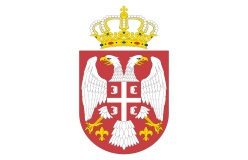 РЕПУБЛИКА СРБИЈАМИНИСТАРСТВО ОДБРАНЕСектор за материјалне ресурсеУправа за општу логистикуВОЈНА УСТАНОВА „TАРА“ Б.БаштаРЕПУБЛИКА СРБИЈАМИНИСТАРСТВО ОДБРАНЕСектор за материјалне ресурсеУправа за општу логистикуВОЈНА УСТАНОВА „TАРА“ Б.БаштаРЕПУБЛИКА СРБИЈАМИНИСТАРСТВО ОДБРАНЕСектор за материјалне ресурсеУправа за општу логистикуВОЈНА УСТАНОВА „TАРА“ Б.БаштаРЕПУБЛИКА СРБИЈАМИНИСТАРСТВО ОДБРАНЕСектор за материјалне ресурсеУправа за општу логистикуВОЈНА УСТАНОВА „TАРА“ Б.БаштаБрој 1239-7      30.12. 2019. годинеБ а ј и н а   Б а ш т аБ а ј и н а   Б а ш т аКОНКУРСНА ДОКУМЕНТАЦИЈАДецембар 2019. године   Поглавље                                  Назив поглавља   СтранаIОпшти подаци о јавној набавци5-6.IIПодаци о предмету јавне набавке6.IIIВрста, техничке карактеристике (спецификације), квалитет, количина и опис услуга, начин спровођења контроле и обезбеђења гаранције квалитета, рок извршења, место извршења, евентуалне додатне услуге и сл.6 - 11.IVУслови за учешће у поступку јавне набавке из чл. 75. и 76. ЗЈН и упутство како се доказује испуњеност тих услова12 -17.VКритеријуми за доделу уговора17.VIОбрасци који чине саставни део понуде18- 34.VIIМодел уговора35 -42.VIIIУпутство понуђачима како да сачине понуду43 - 55.Ред.бр.НазивОписКатегорија возилаВозило за превоз путника коме је дозвољена бруто маса максимално 5000 кгКапацитет возила 19+1+1 седишта;Година производње2020 – ново возило;Положај мотораНапред;Врста мотора4 – цилиндрa -редни;Снага мотора120Кw (163KS)  ±3%;Запремина мотораМинимално 2100 cm3;Погонска осовинаЗадња, удвојени погонски точкови;Положај точка управљачаНа левој страни;Еколошка нормаЕ6;Димензије возила-Дужина (максимална 7500 мм);  -Међуосовинско растојање (минимално 4300 мм);-Дужина путничког простора (минимално 4700 мм);-Висина путничког простора(минимално 1900 мм)Максимална брзинаЛимитатор брзине 100км/ч;Дигиитални ТахографОбавезно;Боја каросеријаБЕЛА,-додатно фарбање предњег и задњег браникаМењачки преносник мануелниМинимално 6 степени преноса + 1 (ход уназад);Кочиони системХидрауличне кочнице двокружне; диск кочнице на предњој и задњој осовини;Предња осовинаОјачана;Систем активне безбедности возилаАБС, АСР, ЕБД, БА, ЕСПСистем управљањаСа серво дејством;Точкови и пнеуматициЧелични наплатци 5,5Ј x 16 летњи пнеуматици, димензија: мин. 205/75 Р 16Ц;Резервоар за горивоМинимално 70л;Припрема за уградњу ретардераПрипрема за уградњу телма ретардера или одговарајуће;РетардерТелма ретардерВаздушни јастуци:Ваздушни јастук за возача;Број, карактеристике и начин причвршћивања седишта:- Минимални број седишта: 19 места за седење у путничком делу простора возила +1+1 (возач и сувозач-водич седиште);- Комфорно возачево седиште, - Тип седишта:туристичка анатомска седишта, позади-мрежица за новине и сточић на расклапање, обарање наслона, размицање двојки према ходнику, склопиви руконаслон према средишњем коридору, појасеви у 2 и 3 тачке;- Материјал облагања :вештачком кожом и меблом;- Пресвлачење возачког седишта у боји и дезену осталих седишта;Изолација/Тапацирање- Топлотна и звучна изолација путничког простора;- Унутрашње тапацирање возила вештачком кожом меблом      27.Под путничког возила - Под прекривен неклизајућим подолитом отпорним на хабање, погодно за прање и чишћење;- Облагање пода водоотпорном блажујком минимум 10мм. Степенице на улазним вратима израђене од неклизајућих материјала;      28.Врста, број и распо-ред врата (начин отварања):- Возачева врата на левој страни возила;- Двокрилна врата на задњем делу возила. - Са десне стране возила на месту сувозача, стаклена електро-сувозачка вратс  са електро погоном за отварање са командом код возача      29.Стакла- Дупла панорамска стакла;- Завесе на прозорима у алуминијумским шинама;      30.Додатна опрема:Клима за возача;Клима за путнички простор минималне ефективне снаге 13 КW, са компресором који омогућава ту снагу, са могућношћу увођења циркуларног и рециркуларног ваздуха који се разводи кроз галерије за ручни пртлјаг постављене бочно изнад седишта са обе стране возила, са дифузорима за ваздух и звучницима изнад сваког путничког седишта, команда климе дигитална;Радијатори за загревање са леве и десне  стране , 2м дугачки, са вентилатором;Електро подизачи стакла на вратима возача; двостепени; Електро прикључак испод седишта возача;- Радио/ЦД/МП3- електрични ногостоп на бочним десним клизним вратима за олакшани улазак путника у возило- Подигнути коридор под са обе стране возила- Подигнута задња два реда за седење- Подубљен пртљажни простор испод задње клупе. Запремина пртљажника минимално 1000 литара- Чекићи поред излаза за случај опасности;- Стаклени шибер као излаз у случају опасности;- Фрижидер 35 л,-микрофон са појачивачем;-Декоративна лајсна са дијодном расветом испод стакала и УСБ прикључцима;-Камера за ход уназад са дисплејом код возача;-Електрични сат са приказом температуре.     31.Обавезана опрема уз возилоРезервни точак у правој величини;Комплет за замену точкова;32.Атест- Понуђач је обавезан да уради све потребне атесте, да изврши баждарење тахографа и технички преглед Р.брОБАВЕЗНИ УСЛОВИНАЧИН ДОКАЗИВАЊА1.Да је регистрован код надлежног органа, односно уписан у одговарајући регистар(чл. 75. ст. 1. тач. 1) Закона);ИЗЈАВА(Образац 5. у поглављу VI ове конкурсне документације), којом Испоручилац под пуном материјалном и кривичном одговорношћу потврђује да испуњава услове за учешће у поступку јавне набавке из чл. 75. ст. 1. тач. 1) до 4) и став 2. ЗЈН, дефинисане овом конкурсном документацијом2.Да он и његов законски заступник није осуђиван за неко од кривичних дела као члан организоване криминалне групе, да није осуђиван за кривична дела против привреде, кривична дела против животне средине, кривично дело примања или давања мита, кривично дело преваре(чл. 75. ст. 1. тач. 2) Закона);ИЗЈАВА(Образац 5. у поглављу VI ове конкурсне документације), којом Испоручилац под пуном материјалном и кривичном одговорношћу потврђује да испуњава услове за учешће у поступку јавне набавке из чл. 75. ст. 1. тач. 1) до 4) и став 2. ЗЈН, дефинисане овом конкурсном документацијом3.Да је измирио доспеле порезе, доприносе и друге јавне дажбине у складу са прописима Републике Србије или стране државе када има седиште на њеној територији (чл. 75. ст. 1. тач. 4) Закона);ИЗЈАВА(Образац 5. у поглављу VI ове конкурсне документације), којом Испоручилац под пуном материјалном и кривичном одговорношћу потврђује да испуњава услове за учешће у поступку јавне набавке из чл. 75. ст. 1. тач. 1) до 4) и став 2. ЗЈН, дефинисане овом конкурсном документацијом4.Да је поштовао обавезе које произлазе из важећих прописа о заштити на раду, запошљавању и условима рада, заштити животне средине, као и да нема забрану обављања делатности која је на снази у време подношења понуде (чл. 75. ст. 2. Закона).ИЗЈАВА(Образац 5. у поглављу VI ове конкурсне документације), којом Испоручилац под пуном материјалном и кривичном одговорношћу потврђује да испуњава услове за учешће у поступку јавне набавке из чл. 75. ст. 1. тач. 1) до 4) и став 2. ЗЈН, дефинисане овом конкурсном документацијомР.брДОДАТНИ     УСЛОВИ                        НАЧИН ДОКАЗИВАЊА1.ПОСЛОВНИ КАПАЦИТЕТА)Да је понуђач у периоду последње две године (2018 и 2019) извршио испоруку добра који су предмет ове јавне набавке или  уградио сличну опрему предмету јавне набавке – минимално 4 испорука возила мини аутобуса (извод од пословне банке са уплатом, уговор и фактура ка клијенту).Доказ: Попуњена и оверена референтна листа на (меморандуму понуђача) потписана од одговорног лица понуђача са релевантним доказима – (извод од пословне  банке са уплатом, уговор и фактура ка клијенту)као доказа из којег се недвосмислено може видети да је извршена испорука предметних добара.Б) Понуђач  мора да има потписан уговор са произвођачем возила за подршку приликом хомологизације- возило урађено у складу са техничким смерницама произвођача. Доказ: Уговор са произвођачем возилаНазив понуђача:Адреса понуђача:Матични број понуђача:Порески идентификациони број понуђача (ПИБ):Статус понуђача(заокружити)   А)     Правно лицеСтатус понуђача(заокружити) Б)      ПредузетникСтатус понуђача(заокружити) В)      Физичко лицеВрста - величина правног лица (заокружити)    А)     ВеликоВрста - величина правног лица (заокружити)    Б)     СредњеВрста - величина правног лица (заокружити)    В)     МалоВрста - величина правног лица (заокружити)    Г)     МикроИме особе за контакт:Електронска адреса понуђача (e-mail):Телефон:Телефакс:Број рачуна понуђача и назив банке:Лице овлашћено за потписивање уговораУписан у регистар понуђача  (заокружити)ДА                            НEНазив понуђача:Адреса понуђача:Матични број понуђача:Порески идентификациони број понуђача (ПИБ):Име особе за контакт:Електронска адреса понуђача (e-mail):Телефон:Телефакс:Број рачуна понуђача и назив банке:Лице овлашћено за потписивање уговораУписан у регистар понуђача (заокружити)ДА                            НEА) САМОСТАЛНО Б) СА ПОДИЗВОЂАЧЕМВ) КАО ЗАЈЕДНИЧКУ ПОНУДУ1)Назив подизвођача:Адреса:Матични број:Порески идентификациони број:Статус подизвођача(заокружити)А)     Правно лицеСтатус подизвођача(заокружити)Б)      ПредузетникСтатус подизвођача(заокружити) В)      Физичко лицеВрста - величина правног лица (заокружити)А)     ВеликоВрста - величина правног лица (заокружити) Б)     СредњеВрста - величина правног лица (заокружити)В)     МалоВрста - величина правног лица (заокружити)Г)     МикроИме особе за контакт:Проценат укупне вредности набавке који ће извршити подизвођач:Део предмета набавке који ће извршити подизвођач:2)Назив подизвођача:Адреса:Матични број:Порески идентификациони број:Статус подизвођача(заокружити)А)     Правно лицеСтатус подизвођача(заокружити)Б)      ПредузетникСтатус подизвођача(заокружити) В)     Физичко лицеВрста - величина правног лица (заокружити)А)     ВеликоВрста - величина правног лица (заокружити) Б)     СредњеВрста - величина правног лица (заокружити)В)     МалоВрста - величина правног лица (заокружити)Г)     МикроИме особе за контакт:Проценат укупне вредности набавке који ће извршити подизвођач:Део предмета набавке који ће извршити подизвођач:Уписан у регистар понуђача  (заокружити)ДА                            НE1)Назив учесника- носиоца посла у заједничкој понуди:Адреса:Матични број:Порески идентификациони број:Статус носиоца посла(заокружити)А)     Правно лицеСтатус носиоца посла(заокружити)Б)      ПредузетникСтатус носиоца посла(заокружити) В)      Физичко лицеВрста - величина правног лица (заокружити)А)     ВеликоВрста - величина правног лица (заокружити) Б)     СредњеВрста - величина правног лица (заокружити)В)     МалоВрста - величина правног лица (заокружити)Г)     МикроИме особе за контакт:2)Назив учесника у заједничкој понуди:Адреса:Матични број:Порески идентификациони број:Статус члана групе(заокружити)А)     Правно лицеСтатус члана групе(заокружити)Б)      Предузетник В)      Физичко лицеВрста - величина правног лица (заокружити)А)     ВеликоВрста - величина правног лица (заокружити) Б)     СредњеВрста - величина правног лица (заокружити)В)     МалоВрста - величина правног лица (заокружити)Г)     МикроИме особе за контакт:3)Назив учесника у заједничкој понуди:Адреса:Матични број:Порески идентификациони број:Статус члана групе(заокружити)А)     Правно лицеСтатус члана групе(заокружити)Б)      ПредузетникСтатус члана групе(заокружити) В)      Физичко лицеВрста - величина правног лица (заокружити)А)     ВеликоВрста - величина правног лица (заокружити) Б)     СредњеВрста - величина правног лица (заокружити)В)     МалоВрста - величина правног лица (заокружити)Г)     МикроИме особе за контакт:Уписан у регистар понуђача  (заокружити)ДА                            НE1. Назив возила (мини аутобуса):1. Назив возила (мини аутобуса):2. Понуђена цена:2. Понуђена цена:2.1. Укупна цена без ПДВ-а:словима:словима:  2.2  Износ ПДВ-а ______% словима: словима:2.3. Укупна цена са ПДВ-ом:словима:словима:3. Рок и начин плаћања: У року од 45 (четрдесетпет дана), од дана испоруке, а према испостављеном  рачуну. Продавац се обавезује да приликом испоруке  рачуна, на истом  наведе број уговора  под  којим  је заведен  код купца и број  јавне набавке – ЈН бр18/2019.3. Рок и начин плаћања: У року од 45 (четрдесетпет дана), од дана испоруке, а према испостављеном  рачуну. Продавац се обавезује да приликом испоруке  рачуна, на истом  наведе број уговора  под  којим  је заведен  код купца и број  јавне набавке – ЈН бр18/2019.4. Рок важења понуде  90 (деведесет) дана од дана јавног отварања понуда;4. Рок важења понуде  90 (деведесет) дана од дана јавног отварања понуда;5. Општи  гарантни  рок  за испоручено возило укључујући опрему износи 24.  (двадесет четири месеца)5. Општи  гарантни  рок  за испоручено возило укључујући опрему износи 24.  (двадесет четири месеца)6. Рок испоруке ___(___________) (не дужи од 45) дана од дана закључења уговора6. Рок испоруке ___(___________) (не дужи од 45) дана од дана закључења уговора9. Место и начин  испоруке седиште понуђача;9. Место и начин  испоруке седиште понуђача;10. У случају неодговарајуће испоруке у смислу уговореног квалитета и услова продајена писани захтев  купца  као продавац  извршићемо  рекламацију најкасније у року до 15  (петнаест) дана од  дана пријема захтева за рекламацију, отклонити све недостатке и купцу испоручити возило траженог квалитета и под уговореним условима о свом трошку;10. У случају неодговарајуће испоруке у смислу уговореног квалитета и услова продајена писани захтев  купца  као продавац  извршићемо  рекламацију најкасније у року до 15  (петнаест) дана од  дана пријема захтева за рекламацију, отклонити све недостатке и купцу испоручити возило траженог квалитета и под уговореним условима о свом трошку;11. Гаранција обухвата све што није резултат  неправилног руковања  и одржавања, механичких оштећења, потрошних и хабајућих делова. Као продавац смо дужни да о свом трошку, у гарантном року,без одлагања отклонимо све недостатке и неисправности који су предмет гаранције на испоручено возило.Уколико недостатак или неисправност који су предмет гаранције није могуће отклонити у краћем року, дужни смо да Вам као купцу ставимо на располагање друго возило исте класе, до отклањања истих на возилу.Рок за отклањање недостатака односно неисправности је максимално до 15 (петнаесет) дана од дана преузимања возила.11. Гаранција обухвата све што није резултат  неправилног руковања  и одржавања, механичких оштећења, потрошних и хабајућих делова. Као продавац смо дужни да о свом трошку, у гарантном року,без одлагања отклонимо све недостатке и неисправности који су предмет гаранције на испоручено возило.Уколико недостатак или неисправност који су предмет гаранције није могуће отклонити у краћем року, дужни смо да Вам као купцу ставимо на располагање друго возило исте класе, до отклањања истих на возилу.Рок за отклањање недостатака односно неисправности је максимално до 15 (петнаесет) дана од дана преузимања возила.РБ.    назив артиклајед.мере.кол.Ценабез ПДВ-аИзносПДВ-аЦенаса ПДВ -омгодина производњеПроизвођачка-ознака  возила1.1.3.4.5.6.7.       8. 9.1  МИНИ           АУТОБУС  19+1+1ком.   1МестоМПДатум(потпис овлашћеног лица)ВРСТА ТРОШКАИЗНОС ТРОШКА У РСДУКУПАН ИЗНОС ТРОШКОВА ПРИПРЕМАЊА ПОНУДЕДатум:               М.П.Потпис понуђача:Датум:М.П.Потпис понуђача:РС-МО ВОЈНЕ УСТАНОВЕ „ТАРА“ Бајина Башта, са седиштем у  Бајиној Башти , РС-МО ВОЈНЕ УСТАНОВЕ „ТАРА“ Бајина Башта, са седиштем у  Бајиној Башти , РС-МО ВОЈНЕ УСТАНОВЕ „ТАРА“ Бајина Башта, са седиштем у  Бајиној Башти , РС-МО ВОЈНЕ УСТАНОВЕ „ТАРА“ Бајина Башта, са седиштем у  Бајиној Башти , РС-МО ВОЈНЕ УСТАНОВЕ „ТАРА“ Бајина Башта, са седиштем у  Бајиној Башти , РС-МО ВОЈНЕ УСТАНОВЕ „ТАРА“ Бајина Башта, са седиштем у  Бајиној Башти , РС-МО ВОЈНЕ УСТАНОВЕ „ТАРА“ Бајина Башта, са седиштем у  Бајиној Башти , РС-МО ВОЈНЕ УСТАНОВЕ „ТАРА“ Бајина Башта, са седиштем у  Бајиној Башти , РС-МО ВОЈНЕ УСТАНОВЕ „ТАРА“ Бајина Башта, са седиштем у  Бајиној Башти , РС-МО ВОЈНЕ УСТАНОВЕ „ТАРА“ Бајина Башта, са седиштем у  Бајиној Башти , РС-МО ВОЈНЕ УСТАНОВЕ „ТАРА“ Бајина Башта, са седиштем у  Бајиној Башти , РС-МО ВОЈНЕ УСТАНОВЕ „ТАРА“ Бајина Башта, са седиштем у  Бајиној Башти , РС-МО ВОЈНЕ УСТАНОВЕ „ТАРА“ Бајина Башта, са седиштем у  Бајиној Башти , РС-МО ВОЈНЕ УСТАНОВЕ „ТАРА“ Бајина Башта, са седиштем у  Бајиној Башти , РС-МО ВОЈНЕ УСТАНОВЕ „ТАРА“ Бајина Башта, са седиштем у  Бајиној Башти , РС-МО ВОЈНЕ УСТАНОВЕ „ТАРА“ Бајина Башта, са седиштем у  Бајиној Башти , Број рачуна:Број рачуна:Број рачуна:840-1180664-91840-1180664-91840-1180664-91840-1180664-91840-1180664-91840-1180664-91840-1180664-91Назив банке:Управа за трезорТел:Тел:031/593-500031/593-500031/593-500Факс:Факс:031/593-500031/593-500Коју заступа директор Љупко Ћировић,Коју заступа директор Љупко Ћировић,Коју заступа директор Љупко Ћировић,Коју заступа директор Љупко Ћировић,Коју заступа директор Љупко Ћировић,МБ:1786496317864963178649631786496317864963ПИБ:ПИБ:108341411108341411(у даљем тексту: купац), с једне стране(у даљем тексту: купац), с једне стране(у даљем тексту: купац), с једне стране(у даљем тексту: купац), с једне стране(у даљем тексту: купац), с једне странеБрој рачуна:Број рачуна:Број рачуна:Број рачуна:Назив банке:Назив банке:Тел:Тел:Тел:Факс:Факс:коgaзаступакоgaзаступакоgaзаступаМБ:МБ:ПИБ:ПИБ:(у даљем тексту: продавц), с једне стране(у даљем тексту: продавц), с једне стране(у даљем тексту: продавц), с једне стране(у даљем тексту: продавц), с једне стране(у даљем тексту: продавц), с једне странеОснов уговора:Основ уговора:ЈН Број:Број и датум одлуке о додели уговора:Број и датум одлуке о додели уговора:Број и датум одлуке о додели уговора:Број и датум одлуке о додели уговора:Понуда изабраног понуђача бр.Понуда изабраног понуђача бр.Понуда изабраног понуђача бр.од